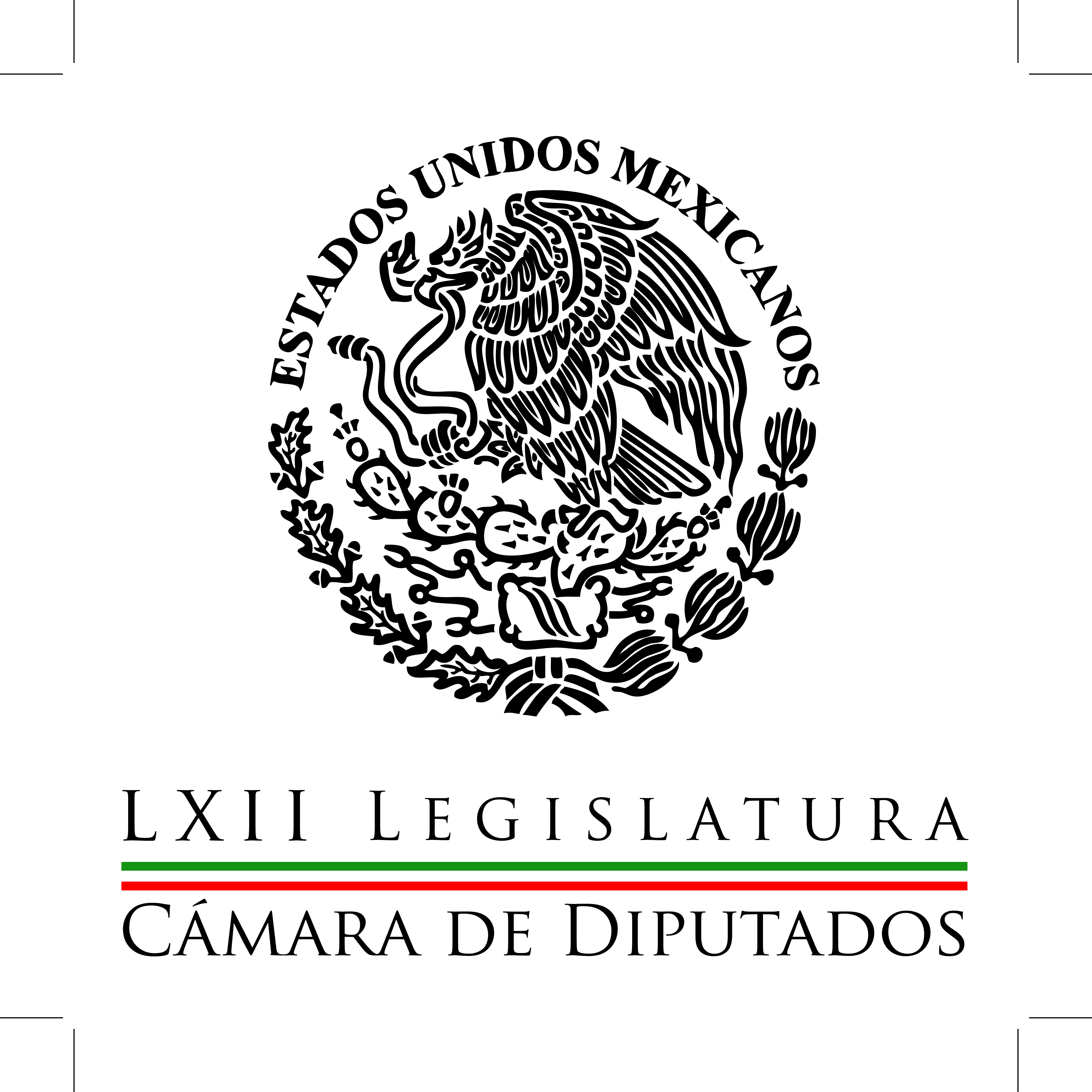 Carpeta InformativaPrimer CorteResumen: PRD presidirá las dos Cámaras del Congreso de la UniónPolémica sobre vetos y pago de factura, rodean cambio en la presidencia de San LázaroEn la página de la LXII Legislatura ya cambiaron el logo del PRD junto a la foto de Aureoles Joaquín López-Dóriga: Reglamento legislativoPedro Joaquín Coldwell: Reforma Energética  Leopoldo Mendívil: Gobierno de Enrique Peña Nieto Gerardo Gutiérrez: Segundo Informe de Enrique Peña Lanza Presidencia sitio especial sobre el II Informe de Gobierno de Peña NietoPAN propone comisión que verifique que se cumplan reformasJoaquín López-Dóriga: Video de “La Tuta” con “El Americano”Viernes 29 de agosto de 2014CÁMARA DE DIPUTADOSTEMA(S): Trabajo Legislativo FECHA: 29/08/14HORA: 06:19NOTICIERO: Once NoticiasEMISIÓN: Primer CorteESTACION: Canal 11GRUPO: IPN 0PRD presidirá las dos Cámaras del Congreso de la UniónEvangelina Hernández, reportera: Por primera vez en la historia legislativa, el Partido de la Revolución Democrática ocupará las presidencias de las Cámaras de Diputados y Senadores. Este jueves, el diputado perredista, Silvano Aureoles, fue nombrado como presidente de la Mesa Directiva de la Cámara de Diputados. El senador del PRD, Miguel Barbosa, asumirá la presidencia de la Mesa Directiva del Senado el próximo domingo. Previo al inicio del Periodo Ordinario de Sesiones del Tercer Año de la LXII Legislatura, el próximo 1 de septiembre, la Cámara de Diputados quedó formalmente instalada. Al tomar posesión, Silvano Aureoles dijo que la sociedad mexicana es cada vez más exigente y crítica. Quedaron como vicepresidentes de la Mesa Directiva el diputado del Partido Verde, Tomás Torres; del PRI, Francisco Arroyo; del PAN, Beatriz Zavala; y del PRD, Aleida Alavez. Luego de la instalación de la Cámara de Diputados, el presidente citó a sesión el próximo lunes a las cinco de la tarde para recibir el Segundo Informe del Presidente de la República, Enrique Peña Nieto. Duración 1´15´´, ys/m.TEMA(S): Trabajo Legislativo FECHA: 29/08/14HORA: 00:00NOTICIERO: MVS NoticiasEMISIÓN: Primer CorteESTACION: OnlineGRUPO: MVS0Polémica sobre vetos y pago de factura, rodean cambio en la presidencia de San LázaroLa nueva Mesa Directiva de la Cámara de Diputados, fue electa en medio de la polémica por el veto del Partido Acción Nacional (PAN) y el  Partido Revolucionario Institucional (PRI) para que la diputada Aleida Alavez no encabezara los trabajos parlamentarios.De igual modo, generó reacciones la “activación” de una cuarta vicepresidencia en la Directiva, otorgada por el PRI al Partido Verde (PVEM), hecho que para algunos pocos legisladores de izquierda, se trató de un pago de favores políticos.Al respecto, el coordinador perredista, Miguel Alonso, negó que el acuerdo firmado en el marco de la Junta de Coordinación Política y ratificado por el Pleno de San Lázaro, represente un “castigo” a la diputada del Partido de la Revolución Democrática (PRD).Explicó que se hace valer la Ley Orgánica del Congreso, al hacer funcionar una cuarta vicepresidencia, que por el número de legisladores en cada bancada, correspondía al PRI, pero éste quiso cederla al Verde.El compromiso signado por los coordinadores, excepto del Movimiento Ciudadano (MC), indica que el primer vicepresidente, el del Verde Ecologista, asumirá la dirección de la Cámara de inmediato, en caso de que el presidente se ausente temporal o definitivamente, pero se tendrá que promover un nuevo acuerdo en la Junta de Coordinación para decidir si su nombramiento se hace definitivo o se designa a otro congresista.Esto, admitió Alonso Raya, no necesariamente significa que la Mesa Directiva quede durante todo el año en manos del PRD, por lo que es posible que ese cargo sea ocupado por el PVEM.“Debe ser el PRD, la cuestión en todo caso, lo que si acepto es que la Mesa va a depender de la negociación de ese momento, como siempre. Porque la cuestión aquí tiene que ver mucho con la bronca de las propuestas y de la confianza que le des o no a los demás grupos para efecto de conducir la institución. Lo acepto”, indicó.“Lo que hoy se hizo fue protestar por un año. Puede Silvano (Aureoles) irse a Michoacán, puede ser que suceda. En caso de que suceda eso entraremos en otra negociación, en otra discusión”, abundó.El primer vicepresidente, Tomás Torres, admitió a medias, que la expectativa apunta a que, en cuanto Aureoles Conejo pida licencia, él tome el mando en San Lázaro.El coordinador del Movimiento Ciudadano (MC), Ricardo Monreal, fue tajante al afirmar que la decisión a favor del Verde Ecologista, si es un pago de favores de parte del PRI.“Lamento mucho, nosotros no lo avalamos, pero somos 20 diputados y es voto ponderado. Me parece muy grave lo que está pasando. Y haberlo admitido el PRD como grupo, el que pueda después de irse Silvano Aureoles a la candidatura en Michoacán, el que pueda presidir el Verde, me parece simple y sencillamente una violación a la ley y un pago, como hay tantos pagos”, criticó.El coordinador del PAN, José Isabel Trejo, aseguró que expresó a la diputada Alavez Ruiz su preocupación sobre la garantía de mantener la gobernabilidad en la Cámara; aunado a que se aprobó la inclusión del Verde en la vicepresidencia de San Lázaro, porque se trata del derecho de una bancada y no del pago de facturas políticas. ys/m.TEMA(S): Trabajo LegislativoFECHA: 29/08/14HORA: 07:05NOTICIERO: El MañaneroEMISIÓN: Primer CorteESTACION: Canal 4GRUPO: Televisa0En la página de la LXII Legislatura ya cambiaron el logo del PRD junto a la foto de Aureoles Víctor Trujillo (Brozo), conductor: Justamente mis chamacos, cuando les hablábamos de este descubrimiento del doctor de la Rosa el día de ayer, de esta página de la Cámara de Diputados de la 62 legislatura, corrijo porque yo dije 52, no, es 62. La página es del 28 de agosto... Leopoldo de la Rosa (LR) conductor: Ayer por la tarde. Brozo: Ayer por la tarde, donde estaba ya anunciado como presidente Silvano Aureoles pero pues no habían cambiado el logotipo, nada más cambiaron la foto porque el antiguo presidente pues era un panista, González Morfín. LR: Dice 28 agosto. Brozo: 28 de agosto del año que corre. LR: ¿Ahora? Brozo: Ahora ya, lo revisamos con la actualización, la última actualización de la página de Cámara de Diputados y ya aparece el logo del PRD, desde luego al lado de quien corresponde, en este caso del presidente de la Mesa Directiva de la Cámara de Diputados, Silvano Aureoles Conejo. ¡Qué bueno que se dieron cuenta! LR: Y los vicepresidentes igualmente, o sea ahí no hubo... Marissa Rivera (MR), conductora: Desde ayer estaban bien, pero sí, sí, esas prisas que dice usted señora pues siempre ganan la mano ¿no? Duración 22’’, nbsg/m. INFORMACIÓN GENERALTEMA(S): Trabajo Legislativo FECHA: 29/08/14HORA: 06:28NOTICIERO: En los Tiempos de la RadioEMISIÓN: Primer CorteESTACION: 103.3 FMGRUPO: Radio Fórmula 0Joaquín López-Dóriga: Reglamento legislativoJoaquín López Dóriga, colaborador: Una de las leyendas urbanas de la política es aquella que decía que existía una ley que impedía que legisladores de un mismo partido pudieran presidir simultáneamente las mesas directivas del Senado y de la Cámara de Diputados, esa supuesta incompatibilidad legal, la de que no podría presidir un mismo partido los dos órganos del Congreso, Cámara de Senadores y Cámara de Diputados, había quedado establecida, se decía, en alguna de tantas reformas políticas o en alguno de tantos ajustes a los elásticos reglamentos legislativos, lo que pasa es que nunca nadie lo pudo acreditar. Ahora será la primera vez que un partido de oposición, el PRD, ocupe las dos presidencias del Congreso de la Unión en un año electoral, me refiero a Silvano Aureoles, la Cámara de Diputados, y Miguel Barbosa, el Senado de la República, noticia que anima y sin duda retrata el actual momento del país aun cuando exista algún temor oficial del pasado que ahí, en el pasado, debe quedar. Duración 1´13´´, ys/m.TEMA(S): EntrevistaFECHA: 29/08/14HORA: 06:37NOTICIERO: Fórmula Detrás de la NoticiaEMISIÓN: Primer CorteESTACION: 104.1 FMGRUPO: Fórmula0Pedro Joaquín Coldwell: Reforma Energética  Sofía García (SG), conductora: Esta es ahora una entrevista de Ricardo Rocha con Pedro Joaquín Coldwell, el secretario de Energía, en la que, entre otras cosas, hablan del significado de que Pemex y la Comisión Federal de Electricidad dejen de ser empresas paraestatales. Ricardo Rocha (RR), conductor: Pedro Joaquín Coldwell, secretario de Energía, antes que nada muchas gracias por esta conversación. Pedro Joaquín Coldwell (PJC), secretario de Energía: Ricardo, muy agradecido por esta oportunidad de dialogar contigo y con tu auditorio. RR: Secretario, una vez que sea aprobado ya el total de la Reforma Energética, ¿qué significado tiene realmente para el país, para empezar, que Petróleos Mexicanos y la Comisión Federal de Electricidad dejen de ser empresas paraestatales y se conviertan en esta nueva definición de empresas productivas para el Estado mexicano? PJC: Es un salto histórico, porque cambian su naturaleza jurídica, dejan de ser organismos públicos descentralizados que estaban sobrerregulados por el gobierno, para convertirse en empresas productivas del Estado con autonomía operativa, de gestión, autonomía presupuestal. Otra cosa que quisiera yo destacar de este cambio es que ahora podrán asociarse, Pemex particularmente era la única petrolera del mundo que no podía asociarse con nadie, tenía prohibido, cuando es una práctica habitual en el mundo del petróleo. RR: Creo que ya nada más quedaban Corea y nosotros. PJC: Se asocia para compartir riesgos, para recibir capital, para ganar tecnología; ahora lo podrán hacer. Y un cambio también de grandes dimensiones es que van a tener un nuevo régimen fiscal, eso le va a permitir a Pemex, en un plazo de cinco años aproximadamente, llegar a disponer de 90 mil millones de pesos anuales en adición a los recursos que tenga, simplemente por este ajuste fiscal. Y lo mismo CFE, CFE pagaba un aprovechamiento sobre sus activos que le estaba generando rendimientos negativos, ahora va a pagar como cualquier empresa únicamente su Impuesto Sobre la Renta. RR: Secretario, a ver, abundando en Pemex y la CFE. La pregunta que nos hacemos muchos es ¿el subsuelo, nuestro petróleo, nuestras presas, la energía que generamos en todos estos ámbitos de estas dos grandes empresas, seguirá siendo patrimonio de los mexicanos? PJC: Sí, así es. La reforma del presidente Peña Nieto reafirma el principio constitucional de que los recursos del subsuelo, los hidrocarburos, son propiedad de la nación. Lo que establece es un nuevo régimen contractual que nos permita asociarnos también con particulares para captar capital, tecnología y compartir los riesgos de la explotación de los hidrocarburos. Nos da mucho más flexibilidad y esto va a incrementar de manera importante la renta petrolera y va a frenar la declinación en la producción de crudo que ha sido una constante en los últimos años. RR: Ahora, las dos empresas están asociadas a una palabra fundamental: Energía. Pero ahora nos sorprendemos todos de que apenas ayer la Comisión Federal de Electricidad anunció la licitación de 16 tareas, 16 contratos, uno de ellos para gasoductos. Y uno dice, ¿leí bien? ¿La Comisión Federal, gasoductos? ¿Y leí bien? ¿Pemex generando electricidad? ¿Están de acuerdo, están coordinadas bajo su mando, como Secretaría de Energía, las acciones? ¿Y qué va a pasar en el futuro? ¿No va a ver discusiones, no se van empalmar? Entendemos que por la naturaleza de sus operaciones ahora Pemex pueda generar energía eléctrica y la comisión gas y la necesidad de trasladarlo, pero ¿van estar debidamente organizadas? PJC: Así es. Uno de los signos más relevantes de la Reforma Energética del gobierno del presidente Peña es la competencia. Se trata de poner a competir empresas públicas entre sí y empresas públicas con empresas privadas, ¿en beneficio de quién? De los consumidores. Pemex tiene, por sus procesos industriales, capacidad de generación de calor y, en consecuencia, puede generar electricidad a costos bajísimos. Por otra parte, la Comisión Federal de Electricidad, para reducir sus tarifas y ser más competitiva, necesita cambiar sus plantas que actualmente usan diesel y combustóleo, que son cuatro y seis veces más caro que el gas por plantas de ciclo combinado de gas. Entonces, por eso requiere gasoductos y también comprar su propio gas a los mejores precios y sus excedentes abrirá una filial que será una comercializadora y también los venderá y competirá con Pemex y con privados en la comercialización del gas. RR: Hace dos respuestas mencionó la frase: "En beneficio de todos los mexicanos". ¿Cuándo, también es algo que nos preguntamos todos, vamos a tener tarifas más bajas en la luz, dejar de tener los gasolinazos y el incremento en el precio de este producto y otros servicios originados en ambas entidades? PJC: Bueno, las reformas requieren tiempo para implementarse, para que vayan dando sus frutos, particularmente una reforma del calado y de la complejidad de la energética. ¿Qué esperamos en materia de luz? En materia de luz, como te dije, es el 80 por ciento del costo de las tarifas es el combustible que usan las plantas. Si logramos migrar a gas la mayor parte de nuestras plantas, estaremos en condiciones de bajar los precios de la luz, por eso son los gasoductos que está construyendo la CFE. Estimamos que podremos iniciar el proceso de ajuste gradual de tarifas para ser más competitivas para los negocios que hay en México y más accesibles para las familias dentro de dos años aproximadamente empezaría este cambio, la gente empezaría a ver este tipo de beneficios. En el caso de los gasolinazos lleva una dinámica distinta, la mayor parte de estos ajustes mensuales del precio de la gasolina han sido incluso por arriba de la inflación. El año entrante, vamos a pasar de un esquema de precio único a uno de precio máximo, de precio tope. RR: A propósito de etapas, todos hemos oído hablar ahora de la Ronda Cero. ¿En qué consiste básicamente y cuál beneficio, en una visión amplia del mercado nacional e internacional, el que se hayan asignado ciertos territorios y ciertas etapas de esta compleja exploración y extracción a Petróleos Mexicanos y qué se deja a las compañías extranjeras? Se habla de que ya hay 80 que quieren participar en el sector. PJC: Sí, Ricardo. La Ronda Cero explicada en los términos más sencillos posibles es el acto mediante el cual el Estado le asigna a Pemex de manera directa y preferente los campos en producción y las áreas en exploración que Pemex acreditó, que tiene las capacidades técnicas, financieras y operativas para explotarlos de manera eficiente y competitiva. Mediante la Ronda Cero delimitamos estos campos, Pemex dispone ahora de casi 90 mil kilómetros cuadrados tanto de entretierra y mar para explotar petróleo. Esto le garantiza a Pemex 20 años y medio de viabilidad, tomando en cuenta que además va ir a la Ronda Uno y competir, o sea, tiene -digamos- un piso que garantiza la viabilidad de la empresa, la convierte en una de las cinco empresas de las que reportan a mercados financieros, excluimos las de la OPEP con reservas. Entonces, deja a Pemex en una situación privilegiada. RR: Y en el resto de los campos y en las áreas, se deja abierta la llegada de las compañías extranjeras, se deja que saquen todo el petróleo que puedan y luego nos dan las cuentas, ¿cómo va a ser? PJC: Eso va a estar estrictamente regulado. Digamos, de lo que Pemex ya no seleccionó, ya no se le otorgó... RR: Por ejemplo, aguas profundas, ¿es el caso? PJC: Sí, a Pemex se le dio algo de aguas profundas, se le dio... No es su principal fortaleza de Pemex, pero a Pemex se le dio un portafolio diversificado. Tiene aguas profundas, aguas someras, campos no convencionales, crudo extrapesados. Entonces, de lo que no se le dio Pemex, donde Pemex ya no puede llegar, ya no tiene capacidades técnicas y financieras, es donde vamos a hacer las licitaciones para asociarnos con empresas particulares que nos ayuden a aprovechar esa riqueza petrolera y no quede ociosa, que realmente puede extraerse ese petróleo en beneficio de los mexicanos y no amarrarnos a lo que pueda hacer una sola empresa. RR: Pero ¿ahí también se va a distribuir previamente la renta petrolera, las utilidades que se obtengan de esa explotación? PJC: Esto se va regular a partir de tres tipos de contratos: Contratos de utilidad compartida, contratos de producción y contratos de licencia. Tienen características parecidas, pero con algunas diferencias este tipo de contratos. Digamos que en los contratos de utilidad compartida, los costos, se deducen los costos y se comparten las utilidades en efectivo. En la producción compartida es en especie la distribución de la utilidad y en la licencia se le fija gravámenes a la extracción del petróleo a pie de pozo. RR: Secretario, finalmente, ¿qué le diría usted a quienes dudan todavía de las bondades que pueda traer para el país esta Reforma Energética y también a quienes piensan que es todavía necesaria una consulta popular sobre este tema? PJC: Me parece que a quienes todavía están escépticos respecto a los resultados de las reformas, pues pasemos al terreno de los hechos. Yo creo que en los próximos meses vamos a ir viendo cómo esta reforma se puede ir implementando y en cómo se van a ir viendo los beneficios para los mexicanos. Cómo va a detenerse la declinación del crudo que nos ha venido afectando. Ya hemos perdido casi un millón de barriles diarios de producto de crudo; vamos a ver cómo la producción se estabiliza y tiende a repuntar; vamos a ver crecer las reservas; vamos a empezar a ver fortalecerse a nuestras empresas productivas; vamos a ver más competencia en el sector. Y yo creo que estos beneficios son los que van a legitimar plenamente la reforma. RR: A propósito, ¿sería legítima una consulta popular? ¿Necesaria? PJC: Bueno, yo respeto a quienes están llevando a cabo este tipo de promociones que están en la Constitución. Me parece que corresponde al Instituto Nacional de Elecciones verificar si se cumple el número de firmas y su autenticidad y la Suprema Corte de Justicia de la Nación deberá determinar si la materia de la consulta y la pregunta misma es o no constitucional, porque me parece que hay materias, está establecido en la Constitución, que no son sujetas de consulta, entre ellas los ingresos y egresos del Estado, y esta reforma tiene un profundo contenido hacendario. RR: ¿Qué responde a quienes han dicho que el actual gobierno priista se está jugando la Presidencia de la República en el 2018, dependiendo los resultados de esta reforma? ¿A ustedes les preocupó en algún momento dado como cálculo político, el que si no se dan los resultados, pudiera haber un reclamo traducido en el voto del 2018? PJC: Yo creo que desde luego este gobierno del que formamos parte, y cualquier otro en una sociedad democrática, tiene que someterse a los votos electorales. La gente tendrá que valorar si lo hemos hecho con eficacia en el campo de la Reforma Energética y creo que también en otros cambios de la vida pública. Por eso, yo creo que el gobierno... RR: Pero no les entró a ustedes la duda de decir: "Mejor no hacemos nada y nos quedamos así, no sea que..." PJC: Sí, pero hubiera sido irresponsable hacer eso, Ricardo, porque todas las tendencias nos llevaban caída de producción, crecimiento-importación de gasolina, crecimiento-importación de petroquímicos, tarifas eléctricas mucho más caras que del otro lado de la frontera. Entonces, haberse quedado cruzados de brazos hubiera sido una... Y administrar el sector energético, hubiera sido cómodo, pero hubiera sido muy irresponsable con el país. RR: Algo que más que quiera puntualizar respecto, tal vez a la perspectiva que podamos tener a mediano, a largo plazo. Mencionaba yo la pobreza creciente, las perspectivas de millones de jóvenes que no son halagadoras, en fin. El desempleo, muchas señales que no eran nada luminosas. ¿Podrá cambiar esta reforma, podrá ser un instrumento para cambiar el destino del país, secretario? PJC: En algunos aspectos sí, y en uno de ellos es el empleo, Ricardo, y yo creo que esta reforma sí es una esperanza para miles de jóvenes mexicanos, nosotros creemos que pudiéramos crear 500 mil empleos nuevos en México. Uno de los diez anuncios que hizo el presidente Peña Nieto para implementar la reforma que ha pasado desapercibido y que es importantísimo, es que ordenó que Conacyt prepara un programa de becas masivo, porque la industria energética va a abrir muchas oportunidades empleo para los jóvenes, pero tenemos que capacitarlos como técnicos, como profesionales de la energía para que puedan beneficiarse de estos empleos que va a traer la reforma. RR: Algo más qué puntualizar que no haya preguntado, secretario. PJC: Pues nada más, decir, bueno, el gobierno del presidente Peña a poco menos de dos años creo que tiene ya un legado muy importante, que es haber conseguido reformas transformadoras, pero pues ahora vienen cuatro años por delante, el desafío es implementarlas, implementarlas con honestidad, con transparencia y con eficacia. RR: Secretario, gracias por esta conversación, hasta muy pronto. PJC: Gracias. RR: Gracias. SG: Bueno, ya lo escuchó es una entrevista con el secretario de Energía, previo al Segundo Informe de Gobierno, y ahora lo que sigue, el reto es la implementación justamente de esta reforma y de las otras también. Duración 5’10’’, nbsg/m. TEMA(S): Información GeneralFECHA: 29/08/14HORA: 05:44NOTICIERO: En los Tiempos de la RadioEMISIÓN: Primer CorteESTACION: 103.3 FMGRUPO: Fórmula0Leopoldo Mendívil: Gobierno de Enrique Peña Nieto Leopoldo Mendívil, colaborador: Pues miren ustedes, fue la presunta falta de apoyo de las oposiciones para sacar las reformas de Calderón siendo presidente, pues fue un asunto de mucha menor valía política que otros con el que el lunes le picó la cresta al aparato público actual y así se llevó regañadas, ¿no? Si se hubiera metido con algo mucho mayor como por ejemplo su guerra-no guerra contra las reglas que involucra al mismo aparato público actual, pues miren, no se acaba jamás. La verdad es que el PRI sí buscó la posibilidad de retornar a Los Pinos y lanzar él las grandes reformas estructurales, eso estaba en la propuesta de Roberto Madrazo, allá en el año 2006, entre líneas en las acciones sobre petróleo y otras a ramas energéticas y de telecomunicaciones también. Se leía por dónde quería ese cuate irse, si llegaba a presidente, porque como todo organismo político ofrece e intenta lo más valioso, cosa fácil en regímenes como el México del siglo anterior, pero ya no en el del nuevo siglo. Ahora se demanda un manejo diferente en los jefes de estado que ni Fox ni Calderón entendieron ni intentaron. Más grave en el último que era el de la experiencia política y principalmente legislativa, parlamentaria, pero siempre limitado por sus rencores vueltos prejuicios que le hacen parecerse a López Obrador y se le volvieron un muro contra la negociación, cosa que Fox también conoció, pero ellos eran ya los presidentes, ellos no tenían por qué bajarse de sus banquitos ni pedir a los diputadetes y senadorcitos que entendieran la urgencia de sus propuestas, que se fueran a la porra, digamos, ¿no? Y eso ocurrió porque igual Fox que Calderón adoptaron las enseñanzas malas del PRI y botaron a la basura las buenas. Pero Peña Nieto sí lo pensó, lo escuchó, lo logró y en todo el proceso legislativo mantuvo el contacto directo e indirecto con panistas y perredistas e incluso aceptó sus negativas, pero los resultados ahí están. Duración 2’27’’, nbsg/m. TEMA(S): Información GeneralFECHA: 29/08/14HORA: 07:02NOTICIERO: En los Tiempos de la RadioEMISIÓN: Primer CorteESTACION: 103.3 FMGRUPO: Fórmula0Gerardo Gutiérrez: Segundo Informe de Enrique Peña Gerardo Gutiérrez Candiani, presidente del CCE: En vísperas de que el Presidente de la República, Enrique Peña Nieto, presente su Segundo Informe de Gobierno, la mejor noticia, y en lo que coincidimos la gran mayoría de los mexicanos, son los acuerdos que se alcanzaron para llevar a cabo las 11 reformas tan importantes que aprobó el constituyente. Gracias a un acuerdo político de gran envergadura, donde participaron el gobierno, los partidos políticos, el Congreso de la Unión, pues dio como consecuencia esta aprobación de estas reformas fundamentales para el país. Si bien no todas fueron por consenso, porque además es parte de nuestra democracia, lo más importante es que hay cambios profundos en múltiples temas que nos darán, y de eso estamos convencidos en el sector privado, una plataforma para acceder a un nuevo país, a un país con mayor bienestar y desarrollo, pero sobre todo en condiciones de mayor competitividad y productividad. Se concluyeron reformas en materia laboral, educativa, política, de competencia económica, financiera, fiscal, transparencia, la Ley de Amparo, por supuesto, la homologación de códigos penales, y reformas tan importantes económicas como la de telecomunicaciones y la energética, entonces creemos que éste es un gran resultado, y ahora lo que sigue, Oscar Mario, es un proceso de implementación profundo, con gran eficacia, eficiencia y transparencia, tratando de que todos los beneficios de esta reforma lleguen a los sectores productivos, sobre todo a las pequeñas y medianas empresas, y se traduzcan en mayores niveles de inversión, pero sobre todo, en más y mejores empleos. Ese es el compromiso que hace el sector privado para coadyuvar y seguir empujando todo este proceso de modernización económica y, por último, los retos para lo que sigue del sexenio son el fortalecimiento institucional del estado mexicano, y ahí me refiero básicamente a cinco cosas que son fundamentales: un combate irrestricto contra la corrupción y la impunidad, la parte de democracia, el Estado de Derecho, justicia y seguridad física y patrimonial para todos. Entonces creo que hay buenos resultados en estos dos años, pero tenemos grandes retos como mexicanos, y como parte del Estado mexicano. Duración 2’52’’, nbsg/m. TEMA(S): Información General FECHA: 29/0814HORA: 00:00NOTICIERO: MVS NoticiasEMISIÓN: Primer CorteESTACION: OnlineGRUPO: MVS0Lanza Presidencia sitio especial sobre el II Informe de Gobierno de Peña NietoComo se ha caracterizado la administración del presidente Enrique Peña Nieto utiliza Internet y las redes sociales como ningún gobierno lo había hecho.A pocos días de que el mexiquense presente su Segundo Informe de Gobierno la página oficial de Presidencia ha desplegado un mini sitio el cual muestra los avances, logros, retos, propuestas, giras y actividades más importantes del primer mandatario durante su gobierno.Secciones como Blog, Videos, Infografías, Citas y Numeralía completan la página interactiva en la que Presidencia detalla puntualmente los logros más importantes de la administración peñista, entre los cuales destaca las reformas aprobadas y las inversiones recién ingresadas a nuestro país.A través de una navegación sencilla, vistosa, interactiva y amable la página muestra los compromisos y logros cumplidos en materia de educación, seguridad, campo, economía, ciencia, empleo entre otros. Además resalta la aprobación de las reformas estructurales.Galerías y videos ilustran los diversos viajes internacionales que ha realizado el presidente Peña Nieto en los cuales ha estrechado relaciones comerciales con diversos países a lo largo y ancho del planeta. ys/m.TEMA(S): Información General FECHA: 29/08/14HORA: 06:22NOTICIERO: Once NoticiasEMISIÓN: Primer CorteESTACION: Canal 11GRUPO: IPN0PAN propone comisión que verifique que se cumplan reformasJavier Solórzano, conductor: Durante la apertura del primer día de trabajo de la plenaria del grupo parlamentario del PAN en el Senado, Gustavo Madero, presidente del partido, anunció que propondrán la conformación de una comisión interparlamentaria de vigilancia y monitoreo para verificar que se cumplan las reformas, principalmente la energética y la de telecomunicaciones. Madero añadió que la comisión podría estar integrada por senadores, diputados y miembros del partido. Duración 53´´, ys/m.TEMA(S): Información GeneralFECHA: 29/08/14HORA: 07:28NOTICIERO: En los Tiempos de la RadioEMISIÓN: Primer CorteESTACION: 103.3 FMGRUPO: Fórmula0Joaquín López-Dóriga: Video de “La Tuta” con “El Americano”Joaquín López Dóriga, colaborador: El martes por la noche presenté en el noticiero un video en el que aparece: “La Tuta”, este Servando Gómez con un narcotraficante de Michoacán y también con “El americano”, Luis Torres Arias, “El Americano” actual mando de las guardias rurales y exjefe de los autodefensas de Tumbiscatío. El punto es que no ha habido una sola autoridad hasta la noche del martes, que pudiera haber establecido la relación entre “El Americano” que era, le decía, el jefe de las autodefensas de Tumbiscatío y en la actualidad, comandante de la Guardia Rural y el delincuente en Michoacán más buscado, Servando Gómez “La Tuta”. Y yo me pregunto ¿cómo es posible que los grandes investigadores, que todas las fuerzas federales que están metidas de cabeza en Michoacán, no pueden encontrar una evidencia que un reportero sí puede? Aquí una falla y la tienen que corregir. Duración 1’16’’, nbsg/m. Carpeta InformativaSegundo CorteResumen: Joaquín López Dóriga: Presidirán ambas cámaras integrantes del PRDLuis Miguel Barbosa: Nuevo cargo como presidente del SenadoAntes de ser senador adquirí terreno para hotel Colima: PreciadoPlanteará PRI modelo integral contra robo de combustibleCancelan última orden de aprehensión contra Gómez UrrutiaOCDE dijo que México es el pueblo que más horas y más días trabaja29 de agosto de 2014TEMA(S): Trabajo Legislativo FECHA: 29/08/14HORA: 08:20NOTICIERO: Ciro por la MañanaEMISIÓN: Segundo CorteESTACION: 104.1 FMGRUPO: Radio Fórmula0Joaquín López Dóriga: Presidirán ambas cámaras integrantes del PRDJoaquín López Dóriga (JLD), colaborador: Por años se habló que un partido no podía presidir simultáneamente el Senado de la República y la Cámara de Diputados, lo que se resucitó ahora porque existía la posibilidad que una vez decidido que Silvano Aureoles, coordinador de los diputados del PRD en la Cámara de Diputados, fuera el presidente de su Mesa Directiva, lo fuera también Miguel Barbosa, coordinador de los senadores del PRD. Sin embargo se olvidan las cosas, o no se saben: en 2010, siendo el presidente Felipe Calderón del PAN, dos integrantes de un mismo partido de oposición, el PRI, Manlio Fabio Beltrones y Jorge Carlos Ramírez Marín, presidieron respectiva y simultáneamente el Senado, Beltrones, y la Cámara de Diputados Ramírez Marín. Cuerpos que se rigen por formulas diferentes. En San Lázaro, el reglamento dice que la presidencia de la Mesa será ocupada de forma anual y descendente de acuerdo al número de legisladores, por los tres partidos. En esta legislatura inició el PRI, siguió el PAN y a partir del lunes el PRD, en la persona de Silvano Aureoles; en el senado no hay norma, hay acuerdo y el acuerdo era que fuera Barbosa. Finalmente el voto de Gamboa logro que Barbosa se convierta en el Presidente de la Mesa Directiva del Senado de la República y así el PRD, por primera vez en un año electoral, presidirá ambas Cámaras: Senado y Diputados. Duración 1´42´´, ys/m.INFORMACIÓN GENERALTEMA(S): Información General FECHA: 29/0814HORA: 07:32NOTICIERO: Radio RedEMISIÓN: Segundo CorteESTACION: 88.1 FMGRUPO: Radio Centro0Luis Miguel Barbosa: Nuevo cargo como presidente del SenadoSergio Sarmiento (SS), conductor: A partir de este próximo lunes 1de septiembre Miguel Barbosa será presidente de la Mesa Directiva del Senado de la República. Y tenemos en la línea precisamente al senador del PRD, Luis Miguel Barbosa. Senador buenos días, gracias por tomar la llamada. Luis Miguel Barbosa (LMB), presidente de la Mesa Directiva del Senado: Sergio buenos días, a sus órdenes. SS: ¿Cuáles son las responsabilidades del presidente del Senado? MB: Bueno, primero es quien preside la Mesa Directiva del Senado, el Senado es presidido por una Mesa Directiva, que es un órgano colectivo, y el presidente es quien encabeza esa Mesa Directiva. La Mesa Directiva encabeza a 128 senadores y, por tanto, la representación de este órgano del Estado recae en facultades que desarrolla: uno, el presidente del Senado; otra la Mesa Directiva, que es su presidente, también que las presenta, las desarrolla pero a nombre de la Mesa Directiva, y otras que son de la exclusividad, facultad del Pleno. Y, por tanto, podemos ubicar en la Constitución cuáles son las facultades que desarrollan tanto el presidente, como de la Mesa, como en el Pleno. Y te diré de una forma: representa al Senado de la República en las funciones constitucionales que el Senado de la República tiene. Guadalupe Juárez Hernández (GJH), conductora: Miguel, muy buenos días, ¿cómo será el manejo de la administración frente a este órgano legislativo, cómo van ustedes a delinear, qué es lo que va a ocurrir, cuál va a ser el comportamiento de los nuevos presidentes, en el Senado en tu caso? LMB: Bueno yo veo primero que para el PRD, para la izquierda mexicana es la oportunidad el que podamos presidir ambas cámaras, es la oportunidad de mostrar ante la sociedad de que habemos servidores públicos dentro del PRD capaces de poder tener un manejo institucional de este órgano, de estos órganos del Estado, y formar una mejor opinión sobre nuestro partido. No es un desdibujamiento, no es un asunto de colaboracionismo, es un tema para poder representar a la Cámara de Senadores en mi caso, con independencia, con autonomía, con institucionalidad y así lo entendemos. Es muy, muy importante que haya un Senado eficaz y eficiente y solamente lo lograremos si los presidentes somos factores de unidad, de cohesión entre el Senado, si tenemos la sensibilidad de poder trabajar con las fuerzas políticas y si desechamos cualquier tentación de utilizar nuestra representación para alguna promoción partidaria. SS: Senador, es el inicio del Periodo Ordinario de Sesiones, el presidente manda el informe por escrito. Cuando se empezó a impedir que entraran los presidentes a dar su informe de gobierno, lo empezó el PRD en el 2006, si mal no recuerdo, después se continúa el sexenio de Felipe Calderón. Se presentó esto como una especie de triunfo, de triunfo político del PRD que ya los presidentes no pudieran dar su discurso en el Palacio Legislativo. ¿Ya con la distancia piensa usted que fue la decisión correcta, o estamos perdiendo una ceremonia republicana con la presencia del Presidente leyendo un Informe de Gobierno, como ocurre en todas las democracias del mundo? LMB: A ver, en su momento tuvo explicación Sergio, podamos compartirla o no, hubo circunstancias para que no siguiera existiendo el día del presidente, el día en el cual todos los poderes públicos se le rinden, hay pleitesía y no es un acto republicano. Hoy creo yo que a años, a distancias o circunstancias diferentes, se ve de otra forma. Hoy que apuntar nuevamente a que el presidente comparezca ese y cuantas veces sea…, ese día y tantas veces sea necesario, con un formato distinto, no es formato solo del aplauso solo, sino el formato de rendición de cuentas y el trato institucional y respetuoso al Presidente de México. Yo creo que hoy sí debiera regresar la obligación del Presidente de comparecer, pero no bajo el formato anterior. Es lo que tiene que ocurrir, y creo que eso es parte de una reforma que está pendiente y que va a desarrollarse, porque ahora se sustituye la ceremonia, la sesión, perdón, la sesión de Congreso por un acto del gobierno que se lleva a cabo fuera del Palacio Legislativo, donde de hecho se presenta de manera pública ese informe. Así es que yo me pronuncio por una relación institucional entre poderes, no una relación de sumisión institucional, de respeto y colaboración. GJH: Senador Barbosa, la ceremonia será en el palacio nacional el 2 de septiembre, ¿acudirá usted a esta ceremonia?, ¿acudirá como perredista o ya como representante del Senado? MB: Yo no puedo hacer, cuando me convenga, representación del Senado, y cuando me convenga, representación del grupo parlamentario como coordinador porque lo seguiré siendo. Yo distingo perfectamente tres tipos de eventos, de actos: los actos en ceremonia del Estado mexicano, los eventos del Estado mexicano están previstos en las leyes, los eventos del Gobierno, del Poder Ejecutivo y los eventos personales. Yo estaré en representación del Senado en todos los actos del Estado mexicano, estaré en todos los actos del Gobierno que tengan relación con el Poder Legislativo o en concreto con la Cámara de Senadores, y estaré en los eventos personales cuando haya una decisión personal de asumir mi presencia en ese momento. Yo no dejaré al Senado en ningún momento sin representación. Sí voy a asistir el día 2 porque, aun cuando no es un acto del Estado mexicano, es un acto del titular del Poder Ejecutivo que tiene vinculación con la Cámara de Senadores, con el informe que presenta su titular sobre el estado que guarda la administración pública federal. Ya es otro momento, ya no es el momento de la resistencia política, es el momento de ver, de presentar una imagen de una izquierda diferente que, repito, tiene servidores públicos capaces de representar y hacer funcionar a un órgano como la Cámara de Senadores y la Cámara de Diputados. SS: Hay gente en el PRD que considera que presentarse en la lectura de este informe o en la lectura de este mensaje a la nación que, como ya sabemos, ya no es la ceremonia oficial de entrega o de lectura de un informe al Congreso, es como avalar la presidencia de Enrique Peña Nieto. ¿Usted qué les dice? MB: El presidente de México se llama Enrique Peña Nieto, fue electo, fue revisada su selección; más allá de todos los planteamientos que se hicieron, hubo una declaratoria de ilegalidad de la misma y está en funciones, eso es algo que es el ejercicio de la autoridad actual en México. Nadie está hablando del PRD en este momento de que si se asiste, se convalida a un gobierno que está en funciones. Nosotros asistiremos, bueno, hablo por mí estrictamente, en representación del Senado, no en representación de un partido político. Yo asistiré a eventos siendo presidente del Senado, a eventos de mi partido y lo haré no en representación del Senado, lo haré como perredista, o como coordinador parlamentario de los senadores y senadoras del PRD de manera muy clara. Y creo yo que esa posición hay que hablarla, hay que decirla, hay que explicarla para quien nos pide explicación de la gente del PRD, porque creemos que es perfectamente entendible y vamos a asumir, si hay necesidad de un costo, hay que asumirlo, porque también nosotros queremos que se voltee, que se mejore la opinión de la izquierda que, sin ser una izquierda ideologizada, es un segmento de la sociedad progresista que está pensando en una izquierda útil, una izquierda eficaz, sin renunciar a principios, sin renunciar a los valores de la izquierda, fijando posiciones de independencia como representantes de las cámaras, de autonomía y de equilibrio de poderes. GJH: Senador, en otras cosas, ¿cómo anda de salud, no se resfrió con el reto? MB: No, muy bien. Ya tenía a mi esposa ahí una taza de té de canela y me metí a bañar inmediatamente. Pero si, muy bien y muy emocionado de participar en este tipo de cosas. En mi condición de discapacitado yo debo de ser solidario con este tipo de asuntos y lo hago de muy buena voluntad, sin deseos de protagonizar. He estado haciendo cosas en la discreción, pero ésta que fue pública, que tiene que ver con rostros conocidos se eche una cubeta con hielos, le entramos, no pasa nada y qué bueno. SS: Yo quiero agradecerle, senador Barbosa, que haya tomado nuestra llamada y estaremos al pendiente de su gestión en la presidencia del Senado. MB: Va hacer pública y hagan evaluación de ella, eso es lo que les pido, hagan evaluación. SS: Así lo haremos. Es Miguel Barbosa, senador del PRD, a partir de este lunes el presidente de la Mesa Directiva del Senado de la República. Por primera vez que yo recuerde las dos cámaras quedan bajo presidentes del PRD. Duración 10´48´´, ys/m.TEMA(S): Información GeneralFECHA: 22/08/14HORA: 07:49NOTICIERO: Imagen InformativaEMISIÓN: Segundo CorteESTACION: 90.5 FMGRUPO: Imagen0Luis Miguel Barbosa: Los retos del PRD tras presidir las Mesas Directivas de las Cámaras Carlos Quiroz (CQ), conductor: Yo le agradezco mucho y me da mucho gusto saludar esta mañana de viernes al senador Luis Miguel Barbosa, quien a partir del próximo domingo se convertirá en el presidente del Senado, y junto con Silvano Aureoles, que también es perredista, y ahora presidente de la Cámara de Diputados, de una forma inédita, dos perredistas estarán al frente de ambas cámaras y esto, sin lugar a dudas, nos habla de algo que está ocurriendo al interior tanto del Senado como de la Cámara de Diputados. Senador, ¿cómo le va? Muy buenos días. Miguel Barbosa (MB), senador del PRD: Hola, buenos días, a tus órdenes. CQ: Muchísimas gracias. ¿Qué está pasando al interior de la Cámara de Senadores y de la Cámara de Diputados, que hoy en día se da por primera vez y de forma inédita que dos perredistas estén al frente de las mismas? MB: Bueno, fue, diría yo que los ritmos de las cámaras diferentes que llevaron a que este año presidiera la Mesa Directiva de las mismas el PRD. No es regalo de nadie, no es generosidad política, es parte de un nuevo escenario, sin duda, y es un escenario en el cual los acuerdos de cómo se debe de distribuir la representación dentro de cada una de ellas, de las cámaras, se cumple. En el caso de la Cámara de Senadores, hubo un acuerdo al arranque de la legislatura en el que se estableció que cada grupo parlamentario -PRI, PAN, PRD- debiera presidir un año de cada legislatura y así fue como ocurrió. De ahí surgieron una serie de menciones, de opiniones que eso nunca había existido. Sí, sí había existido y no hace mucho. En el 2010, el PRI, sin ser mayoría y sin ser Gobierno Federal, en el año legislativo 2000-2011 presidió ambas cámaras con Jorge Carlos Ramírez Marín, el secretario de la Sedatu; y con Manlio Fabio Beltrones. Entonces, no era ése el argumento ni había impedimento legal y diría yo que habla del momento político que estamos viviendo hoy. Yo lo veo como una oportunidad del PRD para mostrar que tenemos servidores públicos, en este caso Silvano Aureoles y tu servidor, que pueden desempeñar estas funciones públicas con el nivel que requiere el momento político de México. CQ: Así es. Ahora, he escuchado declaraciones tanto de usted como del diputado Silvano Aureoles en el sentido de que habrá de su parte un comportamiento institucional ante el jefe del Ejecutivo y, en ese sentido, me parece que eso también es importante porque anteriormente al PRD se le relacionaba, o a los legisladores del PRD se les relacionaba con actos que no precisamente respondían a los protocolos, ¿no? MB: Sí, mira, institucional, ¿qué significa? Institucional significa cumplimiento de la ley, y hay que desempeñar las funciones que le corresponde al presidente de cada una de las cámaras, eso es lo institucional. Lo institucional no significa sumisión, lo institucional no significa evadir el cumplimiento de las funciones, lo institucional significa también el trato entre servidores públicos de cordialidad. Nosotros no creemos en el comportamiento incorrecto, inadecuado, para no calificarlo. CQ: Sí. MB: Creemos en un desempeño absolutamente apegado a la legalidad y con un comportamiento digno de representación decorosa, y con todas las funciones que la ley y la Constitución prevén para las cámaras. Eso es en lo que creemos. CQ: Ajá. MB: No se trata de una lucha de poderes, se trata de una colaboración entre los poderes. CQ: Así es. Ahora bien, esta oportunidad que tienen tanto usted como el diputado Silvano Aureoles en la Cámara de Diputados, ¿servirá para de alguna manera limpiar la imagen del PRD, limpiar la imagen de los legisladores, de los políticos en general que pues no está muy bien posicionada? MB: Bueno, no está bien posicionada la imagen de la política en México y de los políticos en México, no de la política perredista solo, o de los políticos perredistas. Los perredistas actuamos a veces con una congruencia más allá de la que la gente comprende cuando estamos leales a las causas de la gente, de verdad, porque nunca hacemos alianzas con intereses distintos a aquellos a los que están desapegados a los intereses de las gentes. Y no lo digo como un patriotismo, lo digo de manera concreta, de manera muy real. En el PRD actuamos con congruencia, pero también la opinión pública que luego tenemos orientada no de manera mundial tiene opiniones así, y claro que es una buena oportunidad para que se vea que en el PRD se pueden desempeñar funciones de esta naturaleza con mucha responsabilidad, con mucha autonomía, con mucha independencia y apegados a la ley. CQ: Ahora bien senador Miguel Barbosa, el hecho de haber obtenido el respaldo del PRI y del PAN, sin lugar a dudas le deja a usted una responsabilidad importante como presidente de la Cámara de Senadores, y también en general de los senadores del país, para responder precisamente a las necesidades de la gente. LMB: Sí, yo agradezco el respaldo de los grupos parlamentarios, se concretará en una votación el domingo en la sesión de instalación de este año legislativo, y claro que corresponderé con un desempeño del que se espera de mí. Y sin duda que nosotros en el PRD, en el grupo parlamentario del Senado hemos actuado con responsabilidad, con institucionalidad y apegados a la ley, y apoyamos irrestrictamente el papel que jugó Ernesto Cordero como presidente del Senado del Partido Acción Nacional, el papel que está llevando a cabo Raúl Cervantes, del Partido Revolucionario Institucional, y lo apoyamos así. Y yo espero poder ser articulador de los trabajos de los grupos parlamentarios, de las fuerzas políticas, factor de cohesión, actor de unidad para que podamos responder a la confianza de todos los grupos parlamentarios y de cada uno de las senadoras y de los senadores integrantes del Senado de la República. CQ: Ahora bien senador, ¿qué estará pasando al interior del PRD? Usted acaba de salirse de una de las corrientes, se ha agregado a otra más, están en un proceso de renovación de su dirigencia nacional y, bueno, pues sabemos que en ocasiones los procesos internos perredistas no suelen terminar muy bien. ¿Qué va a pasar al interior del PRD? LMB: Ahora respondo no como el futuro presidente del Senado, le respondo como coordinador de los senadores del PRD en la parte que corresponde al Senado, pero te respondo más bien como perredista. Mira, yo me separé no desde la semana pasada, sino de varias semanas anteriores de la corriente Nueva Izquierda, por una visión política en el sentido de opinar que quién debe de encabezar el partido es el ingeniero Cuauhtémoc Cárdenas Solórzano, porque es un factor de unidad dentro del PRD, garantiza la unidad partidaria y será un promotor muy importante en la unidad de las izquierdas, que debe ser estratégico para poder competir en el año 2015. No me incorporé a ninguna otra corriente, eso no, yo no creo ya en el reparto de la vida partidaria en corrientes y no formo, no voy a formar parte, no voy a construir una nueva corriente, no voy a incorporarme a ninguna otra. Es una noticia equivocada que no tiene una correcta idea de los hechos, no me estoy incorporando a una corriente, que quede muy claro, ni estoy formando, pero tengo una participación dentro del PRD, dentro de las formas, modelo de organización para este proceso electoral que se va a desarrollar el día 8, 7 de septiembre. Así es que no pasa nada, los asuntos del partido no deben de repercutir en los grupos parlamentarios, y más allá de esta contienda, que debe ser una contienda ejemplar, la organiza el INE. Fíjate nada más qué antecedente para cualquier otro partido que afronte el compromiso de hacer sus procesos internos hacia afuera, que los organicen no los propios órganos partidarios, que los organice el INE. Y creo que todos están en camino esfuerzo colectivo para hacer de este proceso un proceso exitoso. CQ: Ahora bien senador, ¿cómo garantizar?, parece correcto el separar la vida partidista del trabajo que se tiene que hacer en el Senado de la República, pero cómo separarlo en determinado momento cuando, insisto, en los últimos procesos de selección o de renovación de la dirigencia del PRD pues siempre han terminado en pleitos, han terminado en dimes y diretes, que desafortunadamente van en detrimento del partido y de su desempeño también ¿no? LMB: Sí claro, tú lo has dicho, los últimos eventos de procesos internos han terminado en escándalos y por eso yo fui de los que planteé que para este caso había que tener alguna y de miras hubiéramos haber resuelto el proceso en acuerdos, acuerdos comunitarios. Yo espero que después de electos los consejeros de los tres niveles, nacional, estatal y municipales, aún podamos construir un acuerdo en el PRD para que la próxima elección sea producto de un acuerdo. Estoy impulsando ello, creo en la unidad partidaria y creo que debemos de evitar cualquier riesgo de exposición pública escandalosa que nos ponga en condiciones malas rumbo al 2015. Claro. ¿Sí? CQ: Lo escucho senador. LMB: Eso es lo que tengo que responder. CQ: Muy bien. ¿Qué va a estar pasando en el inicio de los nuevos trabajos? Todavía muchas cuestiones por discutir, viene por ahí la reforma del campo, pero viene también este proceso para la aprobación, en determinado momento, de la consulta popular. Se están juntando las firmas por parte del PRD, por parte del Movimiento de Regeneración Nacional, por parte del PRI para que cada uno lleve sus preguntas al próximo año en estas elecciones intermedias. ¿Qué va a pasar en este proceso en la Cámara de Senadores? MB: El 15 de septiembre las firmas que se han recaudado, recopilado, recogido en la Cámara de Senadores para las solicitudes de consulta popular que ahí se hicieron en la Cámara de Diputados para solicitudes de consulta que ahí se hagan, se enviarán al INE para que el INE haga una revisión de las mismas, un conteo, una insaculación para ver su autenticidad. Después el INE las enviará a la Corte para que la Corte califique la constitucionalidad de la materia, la trascendencia de la materia y pueda constituir la pregunta con la cual se desahogaría la cosa popular; y después regresaría al INE, si se aprueba por la Corte, para la realización de la consulta. Es decir, a partir del 15 de septiembre ya nada tiene que ver ni la Cámara de Diputados ni la Cámara de Senadores, y el presidente del Senado nunca utilizará su voz como presidente del Senado para promover una consulta popular, actuará siempre con institucionalidad y en representación de las funciones constitucionales y legales del Senado de la República. CQ: Senador Miguel Barbosa, le agradezco mucho que haya platicado con nosotros, es un gusto saludar no esta mañana del viernes y le deseo toda la suerte en esta próxima encomienda que estará siendo confirmada el próximo domingo. MB: Carlos, gracias. Yo me pongo a tus órdenes para que, en el momento que tú lo necesites, intercambiar opiniones, comentarios y ponerme a disposición de tu auditorio. CQ: Igualmente. Gracias, senador, que tenga un buen día. Duración 13’07’’, nbsg/m. TEMA(S): Información GeneralFECHA: 22/08/14HORA: 08/08/2014NOTICIERO: Fórmula Detrás de la NoticiaEMISIÓN: Segundo CorteESTACION: 104.1 FMGRUPO: Fórmula0Antes de ser senador adquirí terreno para hotel Colima: PreciadoManuel Feregrino (MF), conductor: Finalmente hay presidente, ya tomó protesta el presidente de la Cámara de Diputados, el presidente del Congreso, Silvano Aureoles, este legislador del Partido de la Revolución Democrática. Lo hará el domingo el senador Barbosa, Miguel Ángel Barbosa, también senador del PRD y presidente del Senado. Generar un escenario que solamente se ha registrado una actuación recientemente, cuando tanto Cámara de Diputados como en Cámara de Senadores, y a lo mejor no llamaba realmente la atención tanto Manlio Fabio Beltrones como Jorge Carlos Ramírez Marín presidieron el mismo partido las dos cámaras. Creo que es distinta en esta ocasión, precisamente por ser senadores de la izquierda por, en este ambiente de política se cumplen las palabras y los acuerdos y así han llegado los dos a encabezar estos proyectos, estas cámaras. Ya veremos, efectivamente, si pasa algo en enero con Silvano Aureoles, pero por lo pronto así comenzarán, así comenzará el período el próximo lunes. Jorge Luis Preciado, coordinador de los senadores del PAN. Jorge Luis Preciado, coordinador de los senadores del PAN: Buenos días Manuel, qué gusto saludarte. MF: Así va a comenzar, con una Mesa Directiva ahora sí completa de la Cámara alta, de la Cámara baja, de izquierda. Panorama distinto. JLP: Sí, totalmente. Hacía mucho que no ocurría un escenario como éste, la realidad es que nosotros le apostamos al cumplimiento del acuerdo. Yo dije que si la coordinación anterior había empeñado su palabra de que sería rotativa la mesa del Senado el primer año, estamos por cumplirla; sin embargo, considerábamos que le correspondía al Partido Acción Nacional presidir, en virtud del número de senadores que teníamos, o que tenemos. Entonces, en ese sentido todavía hasta la noche en que se decidió eso, y a mí me lo comunicaron hasta las 10:30 de la noche, nosotros insistimos en que nosotros teníamos que tener la Mesa Directiva; sin embargo se requiere una mayoría y obviamente no la tenemos. MF: Para el caso específicamente del PAN que están terminando la plenaria, termina hoy ¿verdad? JLP: Termina hoy. De hecho ayer que casi la concluimos, hoy tenemos la visita del presidente del Senado y las conclusiones de los temas más importantes, donde traemos el tema de anticorrupción, que fue uno de los primeros compromisos que hizo el presidente Pena Nieto, que no se ha concluido, y el tema por supuesto de la reforma en materia económica, que también hay una gran preocupación en nuestra bancada, en virtud de que el país no está creciendo al ritmo que se había planteado por parte del Ejecutivo, y el tema por supuesto de la reforma fiscal. Estamos esperando que el Presidente de la República mande los cambios que tanto han estado afectando al país, que se aprobaron el año pasado. Esperemos que haya ahora sí que un cambio, en virtud de que han estado siendo afectadas las pequeñas y medianas empresas, y las personas físicas han sido absolutamente dañadas con esta reforma fiscal tan dañina, y esperamos que en el paquete económico que llega ahora en septiembre vengan esos cambios, y si no los vamos a exigir. MF: Esos son, digamos, los temas a los que se va a abocar la fracción de los senadores del PAN. ¿No hay riesgo, senador Preciado, no miras riesgo de que este próximo periodo ordinario pueda ser mirado por, en general los críticos, por la población en el país, como que ya se les acabó la batería, ya se les acabaron, digamos los temas importantes y que regresen a la misma dinámica esa del despacito y vamos pateando el bote? JLP: No, la verdad es que ahí tenemos dos visiones diferentes. El Gobierno Federal señala que ya acabó la etapa de reformas para el país, lo que nosotros estamos planteando es que la etapa no ha concluido porque en virtud de que tenemos la reforma del campo, la reforma verde, es decir, toda la Ley de Energía Renovables, tenemos el tema de anticorrupción, que no ha sido cerrado totalmente; tenemos la reforma económica y, por supuesto, buscar y hacer los cambios en la reforma fiscal que el año pasado dañó gravemente la economía de los mexicanos. MF: Cómo lees, en otro tema, ayer comentabas algo de lo que publicó el periódico "Reforma", una construcción que tienes allá en el estado de Colima. Hoy lo que dice en su seguimiento, ya no en la parte alta sino en la parte baja del periódico, que resulta legal. Explicabas ayer, es un hotel de 20 cuartos y creo que, para quien no te conoce, hay que explicarles porque todo mundo piensa que como eres senador, te beneficias del presupuesto por toda su vida. Tú eras empresario, tú eras empresario hotelero, por muchos años alejados de la actividad legislativa; en este inicio de la legislatura, estos dos años, has regresado a la parte política, pero bueno, tú eres empresario hotelero, ¿cómo miras lo que presentó el periodo "Reforma"? JLP: Bueno yo, yo veo así, yo no diría que fue de mala fe, pero siento que hay un poco de desinformación, en el sentido, todo el mundo sabe que me dedico a la construcción hace muchos años, tengo mi despacho en el cual he litigado casi toda la vida, los últimos 20 años he sido abogado y soy consultor en materia político-electoral. Entonces, y, curiosamente en este predio, que lo compré hace 13 años, y que está en mi declaración patrimonial además, es decir, no es algo que se haya obtenido en este momento, la declaración patrimonial de 2012, cuando llegue al Senado, lo declaré precisamente, ya tantos años en actividad política, es normal que de pronto lo traten a uno de sorprender. Aquí en este hotel, que es un hotel muy pequeño, aunque la fachada la hicimos atractiva para que las personas vayan, les llame la atención, es un hotel muy pequeñito, de 20 cuartos apenas y en el cual yo puse el terreno. Un terreno en una zona rústica donde vale cien pesos el metro cuadrado, y el arquitecto Águila, él está poniendo los materiales y la construcción. Entonces, ya llevamos mucho rato con él, llevamos tres años y ahí vamos, muy despacito, la verdad es que es una inversión muy pequeña, pero ahí la llevamos poco a poco. MF: Oye, ¿para la publicación de ayer te consultó el periódico Reforma alguna opinión sobre lo que iban, no, no, no sobre si publicar o no lo de ayer, sino del contenido de la información, si tú querías hacer algún tipo de comentario? JLP: No, no, no, no nos preguntaron. Llegaron un grupo de personas a la construcción, pidieron pasar, tomar fotos, para nosotros algo normal. Inclusive algunas personas que iban ahí nos dijeron que era para promocionar al estado y que ese era un hotel que no habían visto, una construcción similar y que les llamaba mucho la arquitectura, y nosotros los dejamos tomar las fotografías y demás, porque como se dice, el que nada debe nada teme, ¿no? MF: Ni aparece en el periódico. JLP: Y además tenemos espectaculares promocionando el hotel, que próximamente lo inauguraremos, próximamente te digo el siguiente año probablemente porque todavía está en obra negra y todavía le falta mucho. Yo creo que nos vamos a tardar un año, año y medio para construirlo. MF: Bueno, pues muy bien senador. Pues muchas gracias por esta información y suerte, suerte a partir lunes en el próximo ordinario. JLP: Gracias Manuel, estoy a tus órdenes. MF: Buenos días, igualmente. Gracias. Senador Jorge Luis Preciado, bueno pues ahí tiene una historia muy particular el senador y quien la conoce tampoco es oculto, todo por lo que ha pasado después de una primera etapa política, que, bueno, lo llevó incluso a la cárcel por un tema político con el gobernador de entonces y después, a dedicarse, por supuesto, mensaje entendido, a la actividad privada y de regreso a la política. Duración 5’01’’, nbsg/m. TEMA(S): Información General FECHA: 29/0814HORA: 09.04NOTICIERO: Milenio NoticiasEMISIÓN: Segundo CorteESTACION: OnlineGRUPO: Milenio0En salarios no podemos "hacerle al mago": LariosEl aumento al salario mínimo presentado por Miguel Ángel Mancera ayer, es una acción en la que “puede tener razón o no tenerla”, ya que en un tema así no se puede “hacerle al mago para dar la cantidad  clave”, afirmó el senador del PAN, Héctor Larios.“Me parece que es bueno que estemos en la discusión del salario minino, él (Mancera) ya se va a proponer cifras específicas que para 2018 sea de 171 pesos y este año ya se aumente de inmediato a 83 pesos, me parece que puede tener razón o no tenerla porque es un tema absolutamente técnico.“Estamos de acuerdo que hay que aumentar el salario mínimo, ¿en qué medida?, nosotros no queremos inventar un número, no queremos hacerle al mago para dar la cantidad  clave”, dijo.En entrevista con Magda González para Milenio Televisión, el senador consideró que el que el salario suba de 67.29 a 82.86 pesos, “no es un mínimo requerido para una familia para sobrevivir”.Mencionó que los empresarios tienen varias preocupaciones respecto al aumento del salario mínimo, siendo una de ellas que éste no crezca conforme a la inflación.Precisó que su partido está a favor de que la Comisión de Salarios Mínimos tome en cuenta la información dada por el Coneval para así dar un ajuste más adecuado a la cifra.Respecto a la iniciativa de reforma para que el salario mínimo ya no sea referente en multas, dijo que lo primero que se tiene que hacer es que se llame de otra manera, y separarlo de las “149 leyes que lo amarran y lo anclan”.“En México no hay un salario mínimo, lo que existe es un índice que sirve para calcular multas, aportaciones a partidos políticos, lo que pagas a Infonavit y miles de cosas más”, mencionó. ys/m.TEMA(S): Información General FECHA: 29/0814HORA: 10:27NOTICIERO: Milenio NoticiasEMISIÓN: Segundo CorteESTACION: OnlineGRUPO: Milenio0Planteará PRI modelo integral contra robo de combustibleEl presidente de la Comisión de Energía del Senado, David Penchyna, informó que la bancada priista presentará una iniciativa integral para sancionar el robo de combustible en el país, pero con medidas adicionales para informar a la población de los riesgos que implica este delito para la seguridad y el medio ambiente.En entrevista, el legislador dijo que la iniciativa que anuncia su bancada de Ley Federal para sancionar los delitos contra el patrimonio petrolero y energía eléctrica contendrá disposiciones no solo inquisitorias; “quien crea que con aumentar penas va a terminar el fenómeno es porque no conocen el asunto, tiene que haber una visión integral de un problema que tiene muchas causas y orígenes”.Señalo que el PRI lo que hará es presentar un modelo para presentar sanciones ejemplares, pero también medidas que eviten “sobre todo en un sector en competencia que se ha abierto, un fenómeno que es realmente preocupante”.Penchyna advirtió que el robo de combustible involucra no solamente a la delincuencia organizada, sino que detrás hay una red de corrupción muy preocupante que seguramente “tiene implicaciones de delincuencia organizada”. ys/m.TEMA(S): Información GeneralFECHA: 22/08/14HORA: 10:38NOTICIERO: El UniversalEMISIÓN: Segundo CorteESTACION: OnlineGRUPO: El Universal0Niegan amparo a Televisa por reforma TelecomEl Juzgado Primero de Distrito en Materia Administrativa Especializado en Competencia Económica, Radiodifusión y Telecomunicaciones negó un amparo a Televisa S.A. de C.V., el cual pretendía dejar sin efecto la declaratoria de agente económico preponderante emitida por el Instituto Federal de Telecomunicaciones (IFT), argumentando que la autoridad responsable no le notificó de forma independiente el inicio de dicho proceso. Al dictar resolución, este órgano jurisdiccional determinó negar la protección de la justicia federal, en razón de que los conceptos de violación no combatían los motivos y fundamentos torales expresados por la responsable al emitir el acto reclamado.El 11 de junio de 2013, se publicó en el Diario Oficial de la Federación el Decreto por el que se reformaron y adicionaron diversas disposiciones de los artículos 6°, 7°, 27, 28, 73, 78, 94 y 105 de la Constitución Política de la Estados Unidos Mexicanos, en materia de telecomunicaciones.En su Artículo Octavo Transitorio, fracción III, dicho decreto dispone que el Instituto Federal de Telecomunicaciones (IFT) debería determinar la existencia de agentes económicos preponderantes en los sectores de radiodifusión y telecomunicaciones, e imponer las medidas necesarias para evitar que se afectara la competencia y libre concurrencia y, con ello, a los usuarios finales. Duración 00’’, nbsg/m. TEMA(S): Información GeneralFECHA: 22/08/14HORA: 08:11NOTICIERO: En los Tiempos de la RadioEMISIÓN: Segundo CorteESTACION: 103.3 FMGRUPO: Fórmula0Miguel Ángel Mancera: Debate sobre salario mínimo Oscar Mario Beteta (OMB), conductor: Bien, me da siempre mucho gusto saludar en este espacio al doctor Miguel Ángel Mancera, jefe de Gobierno del Distrito Federal. Doctor, muchas gracias y muy buen día. Miguel Ángel Mancera (MAM), jefe de Gobierno del Distrito Federal: Qué tal, muy buen día, qué gusto saludarte, un abrazo y un saludo a tu audiencia. OMB: Gracias. Bueno, si me permite, haciendo un poquito de historia para el auditorio, la figura del salario mínimo se establece con la promulgación de la Constitución General de la República, publicada en el Diario Oficial un 5 de febrero de 1917 y ahí -y esto es uno de los puntos orales de este análisis- se establecen los mecanismos para la fijación del salario mínimo en este país, que al principio se hizo por comisiones especiales que se formaron en cada municipio, pero subordinados a la Junta Central de Conciliación que también se instaló en cada estado de la República y así nos fuimos de 1917 a 1933, pero con el paso de los años se constata que la división municipal no guardaba relación alguna con las características del desarrollo económico regional ni con otros fenómenos económicos de alcance nacional y en 1963 se crea una Comisión Nacional y 111 comisiones regionales de los salarios mínimos. Seguimos así, prácticamente con esta estructura hasta 1986 y el 1° de enero de 1987 los salarios mínimos se fijan por esto que se conoce hoy como la Comisión Nacional de los Salarios Mínimos. Le recordamos al auditorio que los salarios mínimos vigentes a partir de enero del 2014 se dividen en dos zonas geográficas, antes eran tres, la zona geográfica A -Baja California con todos los municipios del estado, Baja California Sur con todos los municipios del estado, algunos municipios del estado de Chihuahua, el Distrito Federal, algunos municipios del estado de Guerrero, algunos municipios de Jalisco, otros del Estado de México, otros de Nuevo León, otros de Sonora, algunos de Tamaulipas y Veracruz- y la zona geográfica B de prácticamente los municipios del resto de los estados que conforman la República Mexicana. Pero bueno, volviendo a la Comisión Nacional de los Salarios Mínimos, doctor, para muchos analistas ésta resulta ya obsoleta por ineficaz, por inútil, por contraproducente y dentro de lo más importante que habría que analizar, de acuerdo a lo que señalan analistas, es si el salario mínimo debe reflejar la relación que guarda con los precios de los productos que integran la canasta básica para saber si alcanza, doctor Mancera. MAM: Sí, por supuesto, ayer, como bien señalas, se puso sobre la mesa esta propuesta como complemento de un compromiso que hicimos con la ciudadanía de poder realizar este análisis con expertos, que es muy importante reiterarlo, con expertos, con toda la gente que se estuvo trabajando los modelos económicos, la parte jurídica, la parte sociológica, la parte laboral, todo, todo absolutamente lo que se analizó. Ayer se presentó esta propuesta, como bien señalas, abundando sobre la posibilidad del incremento del salario mínimo. Me parece que en el documento hemos puesto de manifiesto el esquema de deterioro que ha venido acompañando al salario mínimo, la pérdida en su poder adquisitivo real y los niveles donde se ocupan y donde se coloca hoy México respecto de otros países de América Latina. Las consecuencias que estimamos y consideramos de esto; las principales objeciones, los principales planteamientos en contra de nuestra propuesta también abordados con algunas consideraciones y esquemas ahí desarrollados. Y bueno, todo esto puesto a consideración para iniciar ahora el diálogo, el debate, para poder tener contacto con la parte empresarial, con la zona sindical, con los investigadores, con las universidades y, por supuesto, también con el secretario del Trabajo del Gobierno Federal. Entonces, todo esto es lo que ahora vendría, éste es el paso que sigue, ya ahí estamos señalando de manera puntual exactamente cuál es nuestra aspiración en este repunte del salario mínimo, por qué estamos hablando de 82.86, no es un tema caprichoso, sino únicamente apunta a lo que considera la Coneval, la Coneval te dice que esto es lo que debe ganar una persona para poder estar en una condición mínima, en el esquema fuera de la pobreza, para poder tener una canasta alimentaria, no digamos de otra cosa, es decir, salir de pobreza extrema, estar en condiciones de cubrir una canasta alimentaria. Creemos que con esto empezaríamos una ruta de desarrollo hacia una aspiración mayor, eso es mediano plazo, no es inmediato, no estamos hablando de un incremento automático, apresurado, sin análisis, sino por el contrario, Oscar Mario, se está planteando un análisis que debe ser perfectamente estudiado, con todo el modelo, pero que en todos los análisis que hemos hecho, pues lo consideramos viable, ahí está el planteamiento, ya lo dijimos. Ya vinieron los expertos de otros países también a decirnos cómo le hicieron ellos, cómo sí se puede, todas las consideraciones y las variables que se colocaron sobre la mesa y ya, lo demás es un tema de voluntad y de análisis al futuro. OMB: Doctor Mancera, decíamos que actualmente los salarios mínimos se dividen en dos áreas geográficas, la A y la B, antes eran tres, la A es, precisamente, de 67.29, la de B de 63.77, ¿este incremento que propone de casi 16 pesos unificaría a todo el país? MAM: Mira, sin duda, la propia Constitución te refiere que debe haber análisis, o que puede haber el análisis de la zona, o de las regiones, nosotros no estamos discutiendo que esto pudiera ser una condición o una necesidad del desarrollo económico del país, eso está ahí, pero aprovechando este comentario que haces, Oscar Mario, hubo un ejercicio que tú además ya señalaste. Cuando se unificaron la zona B y la zona A, y solamente quedaron estas dos a final de cuentas, pasando pues ya a no existir la zona C, pues se hizo este ejercicio, estamos hablando de 2012, no tuvimos ningún efecto inflacionario, no tuvimos ningún brinco, no ningún sobresalto y se hizo de un solo golpe, es decir, esta unificación de la zona B con la zona A, esta compactación, este incremento de un solo golpe en el 2012 no tuvo ninguna consecuencia negativa. Lejos de eso, te diría yo, Oscar Mario, que en el análisis que se hace y que se hizo por este grupo de expertos de esa zona en específico mostró una tendencia a ganar empleos formales, mostró una tendencia también de buena productividad, lejos de que hubiéramos tenido efectos que se hubieran pensado de un incremento automático, ¿no? OMB: Ahora, doctor, obviamente con los salarios mínimos no se va a resolver totalmente el problema de la pobreza y distribución inequitativa del ingreso en nuestro país, pero sí muy importante que este nuevo referente, ese nuevo incremento que se propone pues beneficiaría a gran parte de la Población Económicamente Activa que aproximadamente son 52 millones de personas, porque 12.5 por ciento percibe un salario mínimo, más del 23, entre uno y dos, 36 más de dos salarios mínimos. Y bueno, también tomar en cuenta que el salario diario promedio de quienes cotizan en el Instituto Mexicano del Seguro Social es de casi 300 pesos. Entonces hasta dónde se debe aumentar sin disparar los precios, sin que llegue este mal que afecta a los más pobres, que es la inflación, mejorando en gran parte sí su poder adquisitivo, porque repito, tenemos que no perder de vista esta relación con los grupos que integran la canasta básica, en la que se basa gran parte de la población en este país, que recibe hasta dos salarios mínimos al mes y también sin desincentivar los mecanismos, doctor, para incrementar la productividad y mayor eficiencia, ¿no? MAM: Sí, sin duda. Mira, uno de los puntos fundamentales de esta propuesta que estamos haciendo Oscar Mario… OMB: Sí. MAM: ... es desindexar el salario mínimo, esto es quitarle toda función que ha tenido, o que viene acompañándolo, de ser un referente de mercado, de ser un índice para muchas tareas, como son las multas, como son varios de los movimientos o esquemas financieros en varias operaciones diarias de nuestro país. Creo que si nosotros hacemos esta tarea, esta labor que tiene que ver con cerca de 270 ó 280 leyes federales, y más de 120 locales, daremos un paso fundamental para evitar una inflación por default, como tú bien señalas; es decir, hay que ver, primero -y por eso decía yo, de manera ordenada- los pasos necesarios para ir avanzando en este proyecto. OMB: Porque bueno, este incremento de casi 16 pesos, si se toma el valor nominal de 67.29 contra 82.86, parecería que es muy alto... MAM: El 23 por ciento. OMB: Veintitrés por ciento, exactamente, pero finalmente no tendría un impacto de esta magnitud en el índice inflacionario, porque se verían beneficiadas -entre comillas- un número reducido de quienes viven prácticamente de uno o dos salarios mínimos al mes, porque no debemos perder de vista que... ¿Cuántos afiliados al Seguro Social? No recuerdo exactamente, pero son muchos, el salario promedio de quienes cotizan en el instituto, que es como se mide la tasa de empleo en este país, es mucho mayor y llega casi a los 300 pesos, doctor. MAM: Mira, en ese mismo esquema de razonamiento, estamos hablando de, diríamos, más o menos dos millones y medio, o un poco más de dos millones y medio de los que estarían con un salario mínimo en el esquema formal, porque obviamente la otra parte es informalidad; el jalón que se buscaría con este incremento es, precisamente, hacia allá, hacia ir generando condiciones de mayor estabilidad en el mercado laboral, de productividad en el mercado laboral. Y por supuesto que, como tú bien señalas, el punto para generar inflación de los modelos más estrictos o más rigurosos que se han hecho más severos, lo que pudiera llegar a generar es un 0.9 por ciento en varios de los modelos que presentamos en este mismo documento que ayer se dio a conocer, Oscar Mario. OMB: Entonces sería un efecto marginal que no afectaría el rumbo de la economía en sus principales variables, pero sí a muchos, serían millones, ¿no? Sí, millones de mexicanos que viven de este ingreso precario. MAM: Así es, y nos colocaría además en un punto referente importante con la parte de la productividad, ahora sí teniendo una lógica, porque ahora, en una gráfica de las que acompañamos este documento se observa cómo México y Chile están como los países de mayor productividad, pero al mismo tiempo se separan, dado que Chile está pagando arriba de 300 dólares de salario mínimo y México ya pasa a puntos comparativos mucho más cercanos a lo que sería con Nicaragua. Entonces yo creo que con la economía, o con el punto de comparación de la economía mexicana, y que además ha tenido productividad, porque sí ha tenido productividad laboral, acompañamos perfectamente lo que dicen los empresarios: "El salario mínimo tendría que estar vinculado a la productividad", en eso estamos de acuerdo. Ha habido productividad en el país, de 2005 para acá, en el modelo que analizamos, cuando menos un 15 por ciento, pero el salario mínimo no lo ha visto reflejado en ningún porcentaje; eso es parte de lo que estamos planteando, Oscar Mario. OMB: Doctor, y sobre todo que el salario mínimo ya no debe de tomarse como un referente para esto que usted decía, para indexar multas, tarifas y similares, ¿no? MAM: Exactamente, ése es el primer paso, yo creo que eso va a ser el primer planteamiento, lo que voy a tratar de conversar en los primeros acercamientos que tengamos con todos los sectores; es precisamente lo que llevaré en la agenda con el secretario también del Trabajo del Gobierno de la República, yo creo que por ahí sería un buen comienzo. OMB: Doctor, entonces, su propuesta, con base en este análisis, pues muy objetivo y crítico al que está, a la que está sometiendo, pues lo que señala usted, ¿sería buscar una solución integral y este equilibrio que usted señala? MAM: Sí, por supuesto, estamos buscando que se dialogue y que dialoguemos con todas las personas interesadas, con todos los sectores. Yo creo que aquí hay que platicar con los sindicatos, con los empresarios, con las universidades, con los periodistas, con todo mundo; yo creo que aquí hay que encontrar los consensos. Sí me parece que es una deuda que tenemos con los trabajadores, sí estoy convencido también que el debate debe ser un debate económico, técnico, político, jurídico, pero también ético, Oscar Mario, porque se ha quedado, o hemos utilizado el salario mínimo como eso, como un referente administrativo, como una válvula de seguridad. Y yo creo que en el modelo uruguayo, bueno, pues se puede encontrar una tasa, una tasa de mercado mexicano que pueda servir, una unidad de medida del Estado mexicano que pueda servir para todos los efectos de contención y dejarle al salario mínimo la función que le marca la propia Constitución política, que tú reseñadas perfectamente al inicio de esta conversación. OMB: Doctor, ¿habría que cambiar...? ¿Qué es lo que habría que cambiar para poder incrementar el salario mínimo? ¿Algunos aspectos de la Constitución? MAM: Yo creo que lo que tendríamos que modificar son estas leyes que te comento, en el proceso de desindizar (sic) y, obviamente, sería, desde nuestro punto de vista, conveniente, sería recomendable fortalecer a la Comisión Nacional de los Salarios Mínimos, prevista, por supuesto, también en nuestro ordenamiento supremo y yo creo que ahí es donde tendríamos que encontrar un punto de referencia, de soporte. Hoy tenemos condiciones muy diferentes de cuando se dieron los disparos inflacionarios, hoy hay una banca central sólida con otras características. A mí me parece que México está en condiciones ya de no dejar en la agenda, porque si le vamos a decir a los trabajadores que esto lo vamos a revisar dentro de tres años o dentro de cuatro o hasta el próximo año, sabremos si se va a empezar a revisar o no se va a revisar y entonces dentro de tres años ya estaremos dando un incremento, pues nosotros vamos a seguir en esta línea, vamos a seguir siendo objeto de láminas y láminas que se muestran en el mundo en donde el ejemplo de qué no hacer con el salario mínimo hoy por hoy es en nuestro país. OMB: Además, pues para muchos analistas la baja productividad está más bien conectada a la economía informal, doctor. MAM: Sí, y te reitero, Oscar Mario, hemos tenido productividad, ¿sí? México ha tenido productividad, quizá, digamos, no en los grandes puntajes que quisiéramos, pero ha tenido productividad, tan es así que, junto con Chile, son los más productivos de América Latina y si somos congruentes con este planteamiento de productividad-salario mínimo, hoy el salario mínimo tendría que estar cuando menos en 76, 77 pesos, ya estaríamos mucho más cercanos a los 82, 86 que estamos planteando. Pero no ha sido así, se ha quedado rezagado, se ha vuelto un tema inercial, lo usamos hoy de referente para todo lo que se va a incrementar y yo creo que eso es lo que debemos de cambiar el rumbo para que la economía no esté anclada, no esté teniendo este jalón hacia abajo. OMB: Además, también hay datos en donde las empresas que contribuyen a la creación de riqueza, pues pagan salarios elevados y aportan un crecimiento muy importante a este rubro, que es la productividad y la eficiencia en el país. MAM: Claro, el referente y a mí me parece que de lo que más preocupa a los empresarios es que en el momento en que ellos incrementen ese salario mínimo, pues tengan que dar un incremento general a toda su empresa, a todo su toda su fuente de producción y yo creo que sí lo hacemos correctamente no es un razonamiento automático. Vamos, el incremento en una empresa a sus trabajadores, de salario mínimo, puede ser marginal, pueden ser los que menos estén en esa empresa, es decir, la mayoría de las empresas -y lo han dicho repetidamente- no pagan el salario mínimo, pero es una realidad que cuando menos tenemos arriba de dos millones y medio de personas que sí están ganando el salario mínimo y es de lo que nos tenemos que ocupar, porque los indicadores nos van a seguir señalando que en México hay un salario mínimo que es equiparable, es decir -imagínate esta ecuación-, salario mínimo igual a pobreza extrema, entonces, para qué tenemos un salario mínimo. OMB: Y quizás se podría hasta tomar como un acicate, como un incentivo para que las micro y pequeñas empresas a las cuales, bueno, en cierto porcentaje sí se verían afectadas, incrementen su productividad y aprender a hacer más con menos o con lo mismo. MAM: Nosotros tendríamos que tomar en consideración las PyMEs. Tendríamos que atender, tendríamos que buscar incluso -yo hablo del Gobierno de la Ciudad de México ahora- incentivos fiscales para esas PyMEs. Quizá estaríamos pensando en el Impuesto sobre Nómina, buscando que ellos den el salario mínimo del que hablamos. ¿Cómo podemos hacerlo? Pues apoyándolas, obviamente con el Impuesto sobre Nómica, apoyando con los incentivos correspondientes, porque ahí sí les pega, entonces, yo creo que ahí habría que buscar cómo podemos incentivar, porque al final de la ecuación, lo que vas a generar es que haya más capacidad de intervenir en el mercado, más capacidad de compra, más capacidad de distribución de la riqueza. Yo creo que la ecuación que se ha comprobado en otros países ha sido satisfactoria y por ahí creo que México puede tener una ventana de desarrollo que sí sería integral, en todos los rubros, pues, ¿no?, mayores ingresos, mayor capacidad, mayor desarrollo económico integral sin dejar ningún punto pendiente como ahora sí lo tenemos. OMB: Entonces, una especie de punto de inflexión para obligarnos a ser más eficientes y productivos sin disparar los precios, doctor. MAM: Sí, ése es el punto. Sí se puede, podemos ser efectivos, podemos hacerlo y lo han hecho todos los países, vamos, si te estuviera yo hablando de algo aventurado, vamos a ser el laboratorio de América Latina, vamos a tener la punta de lanza en esto, vamos a la aventura, pues a la mejor sí me podrían decir: "Oye, me parece una aventura muy riesgosa"; pero lo han hecho todos, absolutamente todos los países de América Latina, así lo dijo la representante de Cepal en México, en la Ciudad de México, cuando estuvo. Nos dijo: "Tienen diez años de rezago, es el único país de América Latina que no lo ha hecho". Creo que tenemos una muy buena oportunidad de construir todos, sin paternidades, sin atribuir triunfalismos de ninguna especie, nada más construir todos, sumemos todos y vamos a poder dar este paso. OMB: Ahora, en caso de no se contara con el apoyo del Congreso, ¿el Distrito Federal podría irse por la libre en este experimento que pudiera tomarse como ejemplo para el resto del país? MAM: Mira, yo lo que te puedo decir es que nosotros, el próximo año, comenzamos con nuestra política laboral, para revisar a los que tenemos en el esquema de honorarios que pudieran estar ganando menos de un salario mínimo o un salario mínimo y vamos a buscar que esto no suceda en el gobierno de la Ciudad de México. A las empresas, obviamente, que contratemos para las prestaciones de servicios o para las tareas propias, vamos a buscar empresas que estén... Si pagan salario mínimo, que sea de los márgenes que está marcando la Coneval y nosotros vamos a contribuir con la parte que nos corresponda. OMB: Y yo creo que ahí la parte fundamental que usted bien señala es la base, la base de la cual parte todo y que este nominal de 67.29 para el área geográfica A y 63.77 para la B, pues ha provocado un deterioro progresivo para los trabajadores que perciben uno y hasta dos salarios mínimos, que son muchos, pero que no afectan al resto de la economía en los últimos 20 años. En otras palabras, lo que trato de decir -y si no me corrige- que sería un efecto marginal que no afectaría el buen desempeño de la economía en su conjunto, pero sí beneficiaría a muchos mexicanos que perciben salarios de subsistencia. MAM: Es correcto y a la economía en sí, a la economía de México también, porque demostrado está en estos países y por eso es que se están dando estas condiciones y estos debates y por eso es que en Estados Unidos ahora el presidente Obama está impulsando, precisamente, homologar en todo el país arriba de diez dólares el salario... OMB: Diez-diez, dice él, ¿no? MAM: Yo creo que hay que tomar en consideración todos estos modelos que han demostrado que uno de los lastres o una de las anclas es cuando no se eleva el salario mínimo, no se generan condiciones de incentivo y desarrollo para los trabajadores. OMB: Y quizá llegue en buen momento este debate que usted pone sobre la mesa, con base también a este parteaguas que se crea en la economía mexicana después de la aprobación de las reformas constitucionales y sus leyes secundarias, ¿no? MAM: A mí me parece que para poder tener un desarrollo integral del país, obviamente, no podemos olvidar ninguno de los rubros, porque estaríamos hablando de un desarrollo económico que no sería parejo, para decirlo más claro. OMB: Doctor, entonces para concluir, decía esto, señalaba esto último, ¿el Gobierno del Distrito Federal comenzará con una estrategia para incrementar el salario mínimo independientemente de lo que decida el Congreso el próximo año? MAM: Sí, nosotros tenemos que empezar con esta tarea, yo voy a buscar tener diálogo con el secretario del Trabajo del Gobierno de la República, a mí me parece que hay un consenso inicial que sería el desindizar el salario mínimo y este paso, dar este paso, desindizar el salario mínimo ya sería muy importante, Oscar Mario, si logramos eso, vamos con un rumbo que ya marca una clara tendencia a que tuviéramos después un incremento del salario mínimo, nosotros como la Ciudad de México, desde el gobierno al capitalino, no podemos hacer, obviamente, planteamientos ni modificaciones constitucionales. Sí vamos a hablar con los senadores, sí vamos a hablar con los diputados y, por supuesto, buscar el consenso también con el Gobierno Federal en una ruta que es para México, pues lo que estamos planteando es un desarrollo nacional. OMB: Y quizás también podría servir este incremento que usted propone para los menos favorecidos o los que subsisten con este salario como una especie de dulce apetitoso para transitar de la informalidad a la formalidad y obtener las prestaciones que ofrece el Gobierno Federal o los locales, doctor Mancera. MAM: Fíjate que eso es exactamente, espero que ya te haya llegado este documento, además de que ya está en la red, pero que te llegue materialmente para que tú lo puedas revisar quizás en algunos trayectos. Hay una parte donde nos ocupamos de esto que fue pues, digamos, una experiencia económica práctica cuando se compactaron estas zonas. Y vas a ver ahí en los referentes como en la zona B, es decir, esa región que se compacto hacia la zona A, o sea, que tuvo un incremento en el salario mínimo, cómo mejoró la formalidad, cómo mejoro la productividad y no tuvo ningún efecto inflacionario hasta los datos que nosotros tenemos y que son públicos. OMB: Y bueno, ni se diga del beneficio para el erario por los nuevos impuestos que estarían pagando, ¿no? MAM: Sí, la redistribución de la riqueza, a mí me parece que... OMB: Se da un efecto... MAM: Con la función constitucional cumplimos, ¿no? OMB: Doctor, bueno, pues esto inicia, pero independientemente de lo que se determine en el Congreso de la Unión y a nivel federal, el Gobierno del Distrito Federal seguirá con este análisis responsable y serio para los objetivos que usted busca. MAM: Es correcto, vamos a seguir, Oscar Mario, obviamente, platicando con todos los actores que sea necesario y llevando pues esta propuesta y las objeciones que puedan surgir y el debate que se genere, bienvenido, vamos a tomar en consideración todo, el grupo de expertos está listo para seguir trabajando y para seguir con los planteamientos que sean necesarios. OMB: Pero bueno, independientemente de todo, el Gobierno del Distrito Federal seguirá adelante con su propuesta y los mecanismos para su implantación. MAM: Exactamente. OMB: Gracias, doctor. Me da mucho gusto saludarlo. Duración 29’29’’, nbsg/m. TEMA(S): Información GeneralFECHA: 22/08/14HORA: 10:40NOTICIERO: El UniversalEMISIÓN: Segundo CorteESTACION: OnlineGRUPO: El Universal0Cancelan última orden de aprehensión contra Gómez UrrutiaMarco Antonio del Toro, abogado de Napoleón Gómez Urrutia, confirmó que el Cuarto Tribunal Colegiado en Materia Penal canceló la última orden de aprehensión vigente contra su cliente "Ayer, este asunto y esta batalla legal finalmente concluyó exitosamente con la resolución del cuarto tribunal colegiado en materia penal, en el expediente 121/2014 con el que la última orden de aprehensión que ilegalmente se había dictado en su contra, quedó declarada inconstitucional y se ordena su cancelación y con ello el día de hoy estaremos exigiendo el que se cancele todo procedimiento de extradición y de cualquier ficha roja que se hubiere solicitado", explicó.Los magistrados del cuarto tribunal colegiado en materia penal del primer circuito, José Luis Villa González, Héctor Lara Jiménez y Elvia Díaz de León D’Heres, emitieron la sentencia y declararon inconstitucional la orden de aprehensión dictada por el magistrado Miguel Ángel Aguilar, así como la negativa de amparo del magistrado Luis Núñez Sandoval.Desde hace seis años se giró una orden a de captura en contra de Gómez por un desvío de 55 millones de dólares de un fideicomiso destinado a los empleados jubilados del sector minero.Del Toro dijo, en entrevista en Radio Fórmula, que tras 8 años de litigio, Gómez Urrutia regresará a México para ratificarse al frente del Sindicato Minero. También indicó que se trata de una decisión final y es inatacable.A pregunta expresa sobre cómo será el proceso de cancelación de la ficha roja, dijo que esto se dará en automático porque se dejó sin efectos la orden de aprehensión, que es el sustento tanto de la solicitud de extradición como de la ficha roja de Interpol.Además, el abogado criticó la actuación de Grupo México en el derrame en el río Sonora: "Es evidente que lo que hicieron fue un desastre ecológico que surgió a propósito de  haber puesto trabajadores no experimentados como los verdaderos mineros de Cananea que desplazaron de sus trabajos". Duración 00’’, nbsg/m. TEMA(S): Información General FECHA: 29/0814HORA: 07:31NOTICIERO: En los Tiempos de la RadioEMISIÓN: Segundo CorteESTACION: 103.3 FMGRUPO: Radio Fórmula0Valentín Cataldo: Inseguridad en Valle de BravoValentín Cataldo (VC), colaborador: Me fui a Valle de Valle de Bravo a analizar qué pasa con esta situación, con esta ola de inseguridad y secuestros. Nos dio una entrevista el presidente municipal, el tema es muy delicado, tan es así que la Gendarmería arrancó el miércoles en este municipio. Reportaje. VC: Valle de Bravo, Pueblo Mágico, ubicado en el Estado de México, destino popular de muchos capitalinos se ha visto impactado por una crisis de secuestros desde hace un par de meses y agravada recientemente. Situación que por cierto, algunas autoridades estatales y municipales descartan y afirman, se trata de rumores. Al respecto y en entrevista el presidente municipal de Valle de Bravo, Francisco Reynoso, reconoce hasta el momento un sólo caso de secuestro. Insert de Francisco Reynoso, presidente municipal de Valle de Bravo: “Aquí se dio un caso que andaban unos vecinos de la comunidad de Avándaro en motocicletas, pues según los privaron de su libertad; los cuales ya fueron liberados la semana pasada, ese es el único, que hemos sabido es el único.” Sin embargo esta ola de secuestros e inseguridad son manifiestos, tan es así que ello implicó el arribo de la Policía Federal, Marina y Ejército, quedando prácticamente de momento relevada la Policía Municipal. Casualmente se aprovechó la coyuntura para enviar a la Policía Municipal a curso de capacitación fuera del estado. Insert de Francisco Reynoso, presidente municipal de Valle de Bravo: “A partir de hace dos semanas que nos citaron la Secretaría General de Gobierno del Estado de México para pedirnos a nuestros oficiales de policía que se fueran a un curso de capacitación, en relación a la supuesta ola de secuestros que se dijeron en algunos medios ¿no?” El Grupo Antisecuestros de la Procuraduría del Estado de México asegura que los criminales en Valle de Bravo tienen la protección y colusión de los municipales. Insert de Francisco Reynoso, presidente municipal de Valle de Bravo: “Yo no veo dónde puede haber algún elemento de nosotros coludido en algo, porque hubiera corrido ¿no? Creo que aquí esa situación no sucede ¿no?” Es evidente que los delitos siguen, puesto que se está trabajando en coordinación con los diversos niveles de gobierno, se mantiene el despliegue de seguridad actual y por si fuera poco, la recién creada Gendarmería Nacional dio inicio sus actividades con 300 elementos el pasado miércoles, justamente en Valle de Bravo. ¿Acaso todo esto necesario para atender el único caso de secuestro que el alcalde mencionaba?, desafortunadamente por miedo y desconfianza no se denuncia la totalidad los secuestros en este municipio. Entrevistamos algunas personas del municipio, quienes por temor solicitaron no ser identificados. A todo esto el presidente municipal comenta. Insert de Francisco Reynoso, presidente municipal de Valle de Bravo: “O sea no nos ha afectado, la verdad no nos ha afectado el que digan que Valle de Bravo es inseguro, pero yo creo que esto ya se acabó, que Valle de Bravo tiene que recuperarse en pocos días.” Lejos de minimizar y aún más negar un problema evidente, las autoridades municipales debieran aceptar esta crisis que atraviesa con nombre y apellido y atacar de frente a las bandas de secuestradores y extorsionadores, evidentemente con la coordinación de las autoridades correspondientes. Logrando así una solución ágil y permanente para volver a la normalidad de quienes lo habitan y lo visitan. Fin de reportaje Oscar Mario Beteta (OMB), conductor: ¿Estuviste ahí en su oficina? VC: Ahí estuve en la oficina haciéndole esta entrevista, la oficina un poco desordenada. OMB: Mucho desordenada. VC: Sí, muy desordenada, y te voy a decir una cosa, la impresión que me dio es que quieren cambiar la imagen del municipio, pero no la van a poder cambiar hasta que no empiecen a enfrentar este problema, y a llamarlo como tal, y aceptar lo que está ocurriendo, y a tratar de poner una solución a esto. En vez de estar tratando que los medios no se den cuenta de que sí hay una situación de peligro e inseguridad. OMB: Llama la atención la cantidad de papeles regados por toda la oficina. VC: Por toda la oficina, muchos asuntos. OMB: En su escritorio, en su librero, y refleja sus pendientes, muchos pendientes sin resolver, empezando por el de la seguridad en su municipio. Un hombre muy desaliñado y se confunde cuando habla, no tiene ideas claras. VC: Totalmente, me dio la impresión de que hay mucha incongruencia en los argumentos, comenta que nada más ha habido un secuestro, sin embargo llevaron 300 elementos. OMB: Pero entonces vive totalmente ajeno a lo que pasa allí. VC: Totalmente, es gravísimo, porque la población, los ciudadanos, platicamos con muchos y están asustados; la gente nos pidió que no saliera ni su nombre. OMB: ¿Sus gentes y colaboradores, igual? Igual. VC: No, tengo que decir que dos de sus colaboradores con los que tuvimos contacto, muy enterados de la situación, más enterados que él. OMB: ¿Cuál sería el resumen después de haber tenido esta charla? VC: Que más que enfocarse tanto de dar un discurso a los medios de que no ocurre nada, más bien revisar todos estos asuntos que están sobre su escritorio, ponerles una solución de manera inmediata. OMB: Valentín Cataldo, quien realiza esta entrevista con el presidente municipal de Valle de Bravo, Francisco Reynoso, reprobadísimo. VC: Reprobadísimo. Duración  6´24´´, ys/m.TEMA(S): Información General FECHA: 20/0814HORA: 07:44NOTICIERO: EnfoqueEMISIÓN: Segundo CorteESTACION: 100.1 FMGRUPO: Radio Mil0OCDE dijo que México es el pueblo que más horas y más días trabajaLeonardo Curzio, conductor: No está bien ni es sano que nos digan que irlandeses y españoles trabajan mejor que nosotros porque está claro -la OCDE lo ha dicho- somos el pueblo que más horas y más días trabaja, por tanto, estamos haciéndonos tontos colectivamente. Duración 18´´, ys/m.Carpeta InformativaTercer CorteResumen: Con cinco temas de agenda iniciará periodo ordinario: Aureoles No habrá medidas extraordinarias de seguridad en CDD: AureolesDiputados de MC juntos hasta diciembre: MonrealMonreal critica actitud de Padrés con Grupo MéxicoDefine PRI prioridades legislativas para ordinarioConsidera Penchyna demagógico subir salarioPoco seria, propuesta de Mancera sobre salario mínimo: PAN en el SenadoSe desmarca AN-Senado de reforma a campoPaquete económico 2015 garantiza estabilidad macro: VidegarayRecomienda Carstens aumentar ingreso per cápitaPRI plantea reducir plurinominales no desaparecerlos: Camacho QuirozZambrano rechaza que nombramientos en cámaras sea pago por convalidar reformas29 de agosto de 2014TEMA(S): Trabajo Legislativo FECHA: 29/08/14HORA: 16:03NOTICIERO: Ruiz HealyEMISIÓN: Tercer CorteESTACION: 103.3 FMGRUPO: Radio FórmulaCon cinco temas de agenda iniciará periodo ordinario: Aureoles Eduardo Ruiz Healy, conductor: Silvano Aureoles Conejo es diputado federal perredista por el Tercer Distrito Electoral en Michoacán y a partir de ayer presidente de la Mesa Directiva de la Cámara de Diputados, y nos acompaña por la vía telefónica. Silvano Aureoles: Eduardo, que gusto saludarte, saludar al auditorio. Oye, y muy, muy apenado contigo que ayer no puede platicar, estaba ahí muy complicado. Pero ya sabes cómo te aprecio y mi cariño y respeto siempre. Conductor: No, tampoco viene al caso. Yo y te iba a decir: "Oye, ¿por qué me dejaste plantado ayer?" Pero ya lo dijiste tú. Han sido días muy agitados, ¿no?, desde que asumiste al cargo. Silvano Aureoles: Muy intensos, pero, fíjate, que más que después de asumir, previo a asumir, todo este proceso de construir los acuerdos, las rutas de entendimiento, no ha sido sencillo. Sabes que además la tarea que he tenido o que tuve hasta el día de ayer de la coordinación de mi grupo parlamentario, presidía la junta de gobierno interna de la Cámara. Y, bueno, mucho trabajo, pero han ido saliendo las cosas. Conductor: ¿Qué es ser presidente de la Mesa Directiva? Porque en la Cámara tenemos el presidente de la Junta de Coordinación Política, tenemos el presidente de la Mesa Directiva, tenemos los líderes de las fracciones… ¿Qué es precisamente ser el presidente de la Mesa Directiva? Silvano Aureoles: Son los dos cargos importantes: la Junta de Coordinación Política es un órgano político, de gobierno interno; la presidencia de la Mesa, primero, eres el presidente de la Cámara; segundo, eres el representante del Congreso, así lo dice la Constitución, tienes que presidir los plenos y jugar un papel estrictamente institucional, muy cuidadoso en el tema de la ilegalidad, porque todos los actos del presidente de la Cámara tienen efectos legales, entonces... Conductor: Y tú representas a la cámara y a los otros 499 diputados. Silvano Aureoles: A la cámara, es un cargo institucional, pero represento al Congreso. El que preside la Cámara de Diputados es el representante legal del Congreso. Conductor: De todo el Congreso de la Unión. Silvano Aureoles: De todo el Congreso, incluyendo el Senado de la República. Por eso, el próximo lunes, que inicia el periodo, yo inicio como presidente del Congreso. Entonces, es un reto muy grande, es una altísima responsabilidad y hay que asumirla con la altura de las circunstancias. De ese tamaño es el compromiso y por supuesto que es un gran honor. Conductor: Silvano, se discutía mucho si ibas a ser el presidente de la cámara durante seis meses o todo el año legislativo, ¿en qué quedaron? Silvano Aureoles: Es un asunto de especulación. Yo fui electo por un año para presidir la cámara. La especulación surge, porque se menciona de que si hay elecciones el año que entra en Michoacán, de que si yo voy a ser candidato…Conductor: ¿Hay otro candidato o precandidato o aspirante en tu partido? Silvano Aureoles: Sin duda que hay otro y otros. Conductor: No, pero que tenga oportunidades, Silvano. Silvano Aureoles: Pues, mira, la verdad es que en política, tú sabes que lo único seguro es lo que ya pasó, en este caso yo quiero entregarme con todo a cumplir con esta altísima oportunidad que me han encomendado todos los diputados, no solamente en mi grupo. Ahora soy presidente de la cámara, represento al Congreso ya no solamente a una fracción. Quiero aplicarme con todo a ello y más adelante vemos, todavía falta tiempo para eso.Conductor: Dime una cosa, ¿cuáles son los problemas que va a enfrentar o los temas que va a discutir, de entrada, a partir del primero de septiembre en la Cámara de Diputados? Silvano Aureoles: Pues en principio están cuatro ya en la agenda: el informe presidencial, que es el primero y que con ello viene toda una serie de trabajos como la Glosa del Informe, comparecencias y demás. Conductor: Que lo va a entregar el secretario de Gobernación, Osorio Chong. Silvano Aureoles: Lo va a entregar el lunes a las cinco de la tarde, una vez instalado en Congreso General, el secretario de Gobernación; luego, a más tardar el ocho de septiembre, deberá llegar el paquete económico, que es otro tema muy relevante. Conductor: Hay un consenso entre casi todos los economistas, de que la llamada Reforma Fiscal del año pasado, que aprobaron el PRI y el PRD, ha afectado la marcha de la economía, los resultados no fueron los esperados. ¿Crees o nos puedes anticipar si va a haber una discusión para facilitarle a los empresarios, a los consumidores, regresándoles un poco de sus impuestos o haciendo que paguen menos, para que como consumidores tengan más para consumir y los empresarios más para invertir?Silvano Aureoles: Primero, hay que esperar que el Gobierno lo presente, presentar el Paquete Económico es actividad exclusiva del Gobierno, entonces no sé si ellos estén considerando alguna modificación al respecto. Conductor: Pero los diputados pueden modificarlo. Silvano Aureoles: Lo que sí veo necesario, pero hay que esperar, es atender la preocupación que han expresado las distintas agrupaciones, la de los Repecos, que el esquema que quedó establecido en la ley, han argumentado ellos mucho, no les favorece…Conductor: Y millones de empleados que ahora tienen que imprimir sus recibos, sus facturas y todo este asunto. Silvano Aureoles: Hay cosas que se pueden mejorar, habrá que esperar que llegue el paquete, revisarlo, entablar el diálogo con el Secretario de Hacienda para ver qué están pensando y qué podemos arreglar que le ayude al sector empresarial, a los pequeños, a los medianos y, sobre todo, esperar que lo que se proponga ayude a detonar el crecimiento económico y que generemos los empleos que tanto le hacen falta a las mexicanos. Conductor: ¿Qué otros temas? Silvano Aureoles: Un tema fundamental que debemos, a mi juicio, concluir en este periodo, es lo que tiene que ver con todo el andamiaje jurídico para el tema de lucha y combate a la corrupción. Conductor: Fundamental. Silvano Aureoles: Se ha quedado en el tintero, nosotros desde hace algunos años, en el Senado, aprobamos una reforma constitucional para crear un órgano autónomo, una fiscalía que se encargara de darle seguimiento a estos temas. Luego, el presidente Peña durante su campaña, planteó la creación de una Comisión Nacional Anticorrupciones. Conductor: Es promesa de campaña. Silvano Aureoles: Pero ya está presentada la propuesta, entonces ahora lo que hace falta es que construyamos los acuerdos necesarios para que en este periodo concluyamos este compromiso. Conductor: Y más toda la cantidad de estudios que han salido, gran cantidad de estudios que demuestran que el atraso de la economía del país también tiene un origen en la corrupción, que le cuesta demasiado a los mexicanos.Silvano Aureoles: Por supuesto que está vinculado con eso, es un cáncer que nos lastima, que afecta a todos y yo creo que es tiempo que vayamos a fondo a encontrar ya la solución al problema, sabiendo que no es un asunto fácil, pero por lo menos hay que crear los instrumentos jurídicos y las instituciones que permiten atacar de a de veras el problema. El otro par de temas, es el campo y la salud. La Reforma al Campo y probablemente una propuesta integral al sistema de salud. Son cinco temas que de entrada yo veo en el horizonte a partir del primero de septiembre. Conductor: Te felicito por llegar a este cargo, suerte en el mismo y suerte en lo que venga después, Silvano. Silvano Aureoles: Muchas gracias. Te mando un abrazo con mucho aprecio y cariño y un saludo con mucho respeto. Conductor: Silvano Aureoles Conejo es el nuevo presidente de la Cámara de Diputados y diputado por mayoría del Tercer Distrito de Michoacán. Duración: 08’00”, masn/mTEMA(S): Trabajo Legislativo FECHA: 29/08/14HORA: 14:36NOTICIERO: López DórigaEMISIÓN: Tercer CorteESTACION: 103.3 FMGRUPO: Radio FórmulaNo habrá medidas extraordinarias de seguridad en CDD: AureolesSergio Perdomo, reportero: El presidente de la Cámara de Diputados, Silvano Aureoles Conejo, rechazó que sea una afrenta al Congreso de la Unión la aparición en Internet de un resumen del Segundo Informe de Gobierno antes de ser entregado al Poder Legislativo. Dijo que ninguna norma lo prohíbe, pero lo más importante, añadió, es que una vez que se conozcan los detalles comenzará la Glosa para analizar y fijar una postura sobre la situación del país.Destacó que no va a haber seguridad especial para recibir el Segundo Informe del presidente Enrique Peña Nieto.“No veo por qué tenga que haber medidas extraordinarias, es una sesión normal, donde se instala el Congreso; se hace un receso, se recibe el informe del Presidente de la República, se turna para la Glosa correspondiente y punto. No veo por qué tiene que haber medidas extraordinarias de seguridad. En su caso haré las consultas correspondientes con quienes son los encargados de esa tarea. Pero, de entrada, yo no veo razones de medidas extraordinarias.”Conductor: Antes de la Sesión de Congreso del próximo lunes será el relevo de la Junta de Coordinación Política, la va a presidir Manlio Fabio Beltrones. Habló al respecto el nuevo coordinador de la bancada del PRD, Miguel Alonso Raya.“En el caso de la Junta de Coordinación Política, con base en la Ley Orgánica, la presidirá el diputado Manlio Fabio Beltrones. Está convocada la primera reunión para el día primero de septiembre a las doce del día, para a las cinco de la tarde tener la instalación del Congreso General.”Conductor: Los diputados que simpatizan con el Movimiento de Regeneración Nacional acusaron al PRD de San Lázaro, de estar obstaculizando la creación de su bancada.El diputado Rafael Huerta Ladrón de Guevara, del Partido del Trabajo, principal promotor, informó que va a presentar la solicitud correspondiente la próxima semana a la Junta de Coordinación Política.“Se empieza a decir que lo que Morena quiere es los recursos financieros que hay aquí. No nos interesan en lo más mínimo. Debe subrayarse que el objeto de los grupos parlamentarios no es atender a las necesidades de los partidos de los que emanaron, sino garantizar la libre expresión de las corrientes ideológicas representadas en la Cámara de Diputados. Duración: 03’00”, masn/mTEMA(S): Trabajo Legislativo FECHA: 29/08/14HORA: 15:23NOTICIERO: Formato 21EMISIÓN: Tercer CorteESTACION: 790 AMGRUPO: Radio CentroDiputados de MC juntos hasta diciembre: MonrealAntonio Guzmán, reportero: Los 30 diputados del Movimiento Ciudadano acordaron mantenerse como grupo parlamentario hasta diciembre y después se saldrán los que ya son miembros de Morena, para sumarse a esa bancada en proceso de creación, así lo informó Ricardo Monreal, coordinador de ese grupo parlamentario, pero también uno de los principales promotores del Movimiento de Regeneración Nacional.“Que vamos a aguantar, es un acuerdo de grupo, todo el periodo, hasta diciembre, después vamos a platicar. Pero he insistido mucho en que asumí un compromiso con Movimiento Ciudadano de coordinar la bancada todo este periodo. No sabemos lo que va a suceder después.”Reportero: Monreal Ávila informó que la agenda legislativa del Movimiento Ciudadano tiene como eje la creación de la Fiscalía Anticorrupción en lugar de la comisión que aprobó el Senado, en el marco de las reformas de transparencia y rendición de cuentas, a fin de que este delito se combata con eficacia.“…son retórica, porque saben que el principal reclamo de la población es la corrupción en la que están sumidos los priístas, los panistas. Por supuesto, es un discurso hacia afuera, pero no hay ninguna intención ni voluntad por combatir a fondo la corrupción en este país, porque ellos se benefician de ello.”Reportero: De la propuesta de Paquete Económico 2015 que envíe el Ejecutivo federal, Monreal Ávila dijo que será inercial, sin capacidad para fomentar el crecimiento del país y si no trae ningún nuevo impuesto es porque la carga fiscal de este gobierno a la población y a los sectores de la economía ya lo aplicó por adelantado. Duración: 02’00”, masn/mTEMA(S): Trabajo LegislativoFECHA: 29/08/14HORA: 18:11NOTICIERO: Milenio.comEMISIÓN: Tercer CorteESTACION: Online GRUPO: Milenio0Monreal critica actitud de Padrés con Grupo MéxicoEl diputado descalificó que el gobernador de Sonora realice un préstamo a la empresa luego del desastre ecológico que ocasionó.CAROLINA RIVERA.- El coordinador de los diputados de Movimiento Ciudadano, Ricardo Monreal reprobó que el Gobernador de Sonora, Guillermo Padrés haya asumido una actitud complaciente con Grupo México luego de contaminar el río de la entidad.Al dar a conocer la agenda legislativa de su bancada para el próximo periodo de sesiones, Monreal criticó que el mandatario carezca de dignidad para realizar un préstamo a la empresa luego de ocasionar el desastre ecológico.Por ello aseguró que el préstamo que pretende hacerles el gobernador para rescatar el Río Sonora supone ser una acción en reciprocidad por el presunto pago de su campaña política para lograr el cargo.“El congreso local no debería permitirlo, pero tampoco ha reaccionado e incluso llegó al colmo de financiar trasnacionales que contaminan al país, llegó al colmo y al cinismo de justificar la contaminación, del daño ambiental que ha generado, me parece que es el límite de la tolerancia”, agregó.   Jam/mTEMA(S): Trabajo LegislativoFECHA: 29/08/14HORA: 16:19NOTICIERO: El Universal.comEMISIÓN: Tercer CorteESTACION: OnlineGRUPO: El Universal.com0Define PRI prioridades legislativas para ordinarioBoca del Rio, Ver, Alberto Morales y Juan Arvizu, enviados: Para el próximo periodo ordinario de sesiones, el PRI y el PVEM acordaron una agenda de 17 puntos entre los que destacan una nueva ley para combatir el robo de hidrocarburos y energía eléctricas, completar el paquete de energías verdes de la reforma energética, reformas la ley general de Educación para combatir el bullying.En su agenda los legisladores de ambos partidos dijeron que entre sus prioridades se encuentran un nuevo marco legal de combate a la corrupción  y completar las leyes secundarias en materia de transparencia de 2013.Al cierre de los trabajos de la quinta reunión, plenaria Emilio Gamboa Patrón, coordinador de los senadores del PRI, expresó que entre los retos que tendrás ambas bancadas se encuentran dar a conocer a la gente el sentido práctico de las modificaciones que hemos hecho en cada una de las leyes de las reformas estructurales.Gamboa Patrón refrendó su apoyo al CEN PRI, que encabeza César Camacho Quiroz, para que la jornada electoral del próximo año los legisladores priístas estén muy atentos a las próximas elecciones del 7 de julio y ganan el mayor número de puestos de elección popular.Además reiteraron su apoyo respaldo a la consulta popular que planteada por su dirigente nacional para reducir el número de legisladores plurinominales. dlp/mTEMA(S): Trabajo LegislativoFECHA: 29/08/14HORA: 15:01NOTICIERO: El Universal.comEMISIÓN: Tercer CorteESTACION: OnlineGRUPO: El Universal.com0Considera Penchyna demagógico subir salarioJuan Arvizu y Alberto Morales, reporteros: El presidente de la Comisión de Energía del Senado, David Penchyna (PRI), dijo que ofrecer aumentos al salario mínimo por decreto es una medida populista y demagógica.Aseguró que la mejora en el poder adquisitivo de los salarios se podrá lograr con empleo y crecimiento, a partir de las reformas estructurales que ha impulsado el presidente Enrique Peña Nieto.Un mejor salario debe estar basado en productividad y en el crecimiento y desarrollo de la economía, dijo Penchyna  entrevistado en el marco de la reunión plenaria de los senadores del PRI, aquí.Aseguró que las propuestas de aumentar el salario mínimo es generar un debate de populismos falsos.“El PRI pensó en subir el salario, antes de declararlo pomposamente, como una estrategia electorera o populachera, y lo hizo con reformas que nadie se atrevió a hacer y esto tiene un costo político”, expresó. dlp/mTEMA(S): Trabajo LegislativoFECHA: 29/08/14HORA: 16:30NOTICIERO: La Jornada.comEMISIÓN: Tercer CorteESTACION: OnlineGRUPO: La Jornada.com0Poco seria, propuesta de Mancera sobre salario mínimo: PAN en el SenadoGeorgina Saldierna, reportera: El PAN en el Senado calificó como poco seria la propuesta del jefe de Gobierno de la ciudad de México, Miguel Ángel Mancera, de aumentar el salario mínimo y consideraron que se trata de una estrategia para distraer a la población sobre los problemas que padecen, como la inseguridad y la falta de operación de la línea 12 del Metro.La senadora Mariana Gómez del Campo explicó que la propuesta del funcionario es poco seria porque ha señalado cifras de incremento del sueldo sin haber escuchado a los expertos.Pidió al jefe de Gobierno que se dedique a resolver los problemas de la ciudad y que deje de lado las ocurrencias.Lo importante, destacó el partido, no es hablar de una cantidad, sino hacer que el aumento no lleve a la quiebra a las empresas. dlp/mTEMA(S): Trabajo LegislativoFECHA: 29/08/14HORA: 17:21NOTICIERO: Reforma.comEMISIÓN: Tercer CorteESTACION: OnlineGRUPO: Reforma.com0Se desmarca AN-Senado de reforma a campoClaudia Salazar, reportera: Los senadores del PAN afirmaron que no es oportuno que el Ejecutivo federal proponga una reforma para el sector agropecuario. Como parte de las conclusiones de la reunión plenaria que sostuvieron en la Ciudad de México, los senadores panistas advirtieron que si el Ejecutivo decide enviar una iniciativa en el periodo de sesiones que inicia el lunes, esta podría ser incompleta y dirigida a las organizaciones del PRI. "No creemos que sea oportuno que el Presidente Peña mande al Senado de la República o a los diputados federales una reforma del campo, una reforma donde han hecho varios foros y la están haciendo con sus organizaciones tribales del PRI, y no vamos a permitir que una reforma vaya dirigida a organizaciones de un partido político", afirmó el senador Francisco Domínguez. "Tiene que ser una reforma que llegue al fondo de donde este sector es de los rezagados de la economía mexicana y no es competitivo". El legislador aseveró que el PAN no va a permitir que se direccionen recursos federales para el campo a organizaciones priistas. "Entonces creemos no estar preparados para que nos presenten una reforma del campo, no hemos sido invitados a los foros; yo soy secretario de la Comisión de Agricultura y Ganadería, y mi tocayo Francisco García Cabeza de Vaca, es presidente de Reforma Agraria, y no hemos sido invitados", aseguró Domínguez. "Entonces no vamos a participar mientras no se plantee de una forma seria y para 100 por ciento de los pequeños, medianos y grandes agricultores y del sector pecuario de este país". El coordinador Jorge Luis Preciado señaló que el Gobierno federal estuvo "muy echado pa' adelante" para promover una reforma al campo, pero se advierte ahora que pretende enviar una iniciativa muy ligera respecto a lo prometido. A su vez, el senador Salvador López Brito dijo que tras al análisis hecho, los senadores de AN ven que puede haber una iniciativa incompleta y muy sesgada. "En el mes de abril con bombo y platillo, Peña Nieto anunció esta reforma integral y profunda para el campo, y únicamente se quedó en lo que es el tema de financiamiento, pero recordemos que se trata de toda la actividad agropecuaria, pesquera y acuacultura, forestal y ganadera del País, es un ciclo muy complejo que no únicamente tiene que ver con el tema de financiamiento", señaló el senador panista. "Entonces, pues viene incompleta". Recordó que el jueves, en el evento de relevo de la Confederación Nacional Campesina (CNC), el Presidente Peña resaltó el compromiso con la reforma al campo. Sin embargo, dijo, los legisladores no conocen tal propuesta porque no han sido tomados en cuenta. "Por ahí ya van a anunciar aparentemente algunas políticas públicas en materia del campo, pero definitivamente viene incompleta esta pretendida reforma del campo, viene muy sesgada y no garantiza ni al agro ni a la acuacultura ni a la pesca el avance que debe tener por el rezago que tiene este sector", advirtió. "Entonces es completamente incompleta esta propuesta del Ejecutivo". dlp/mTEMA(S): Información GeneralFECHA: 29/08/14HORA: 14:22NOTICIERO: Excélsior.comEMISIÓN: Tercer CorteESTACION: OnlineGRUPO: Excélsior.com0Paquete económico 2015 garantiza estabilidad macro: VidegarayJaime Contreras Salcedo, reportero: El secretario de Hacienda, Luis Videgaray, anunció que ya pasaron los tiempos de las reformas a la ley y ahora estamos en “las reforma en acción” y adelantó que ante la caída transitoria de la producción de crudo por 170 millones de barriles diarios, alista un paquete económico para el año entrante “que permita afrontar los menores ingresos petroleros y resguardar la estabilidad macro económica del país”.El alza del Producto Interno Bruto prevista para el año entrante será de 4.7 por ciento, les adelantó. En su presentación ante los senadores priistas y del Verde que realizan en este puerto su V Plenaria, Videgaray Caso sostuvo que dicho presupuesto para el año venidero está sustentado en el crecimiento de la recaudación derivado de la reforma hacendaria.Por este concepto se proyecta ingresar a las arcas públicas el año entrante 1.959 billones de pesos, les dijo, es decir, habrá un repunte sustancial frente a lo observado el 2013 y el 2014.El titular de las finanzas públicas hizo una larga exposición de los avances y retos que se tienen en materia de política económica, haciéndoles ver a los legisladores que con las reformas estructurales, entre las cuales destaca la hacendaria, México retoma su ritmo de crecimiento e, incluso, les adelantó que dentro de los países miembros de la OCDE, el nuestro destaca por su mayor repunte en el segundo trimestre del 2014, aunque aceptó que no lo está haciendo “al ritmo que todos quisiéramos”.Luis Videgaray dijo que en este momento, el gobierno de Enrique Peña Nieto, en la etapa de las reformas en acción, a los mexicanos les urge resultados y a eso está comprometida la actual administración, insistió.El secretario de Hacienda puso sobre la mesa un dato importante: a partir de la reforma fiscal, por ejemplo, se esperan ingresos adicionales sólo en este ejercicio del orden de los 176 mil millones de pesos, mientras que para el 2015 se considera que esto pudieran superar los 253 mil millones de pesos, destacó.Al final de su presentación, en una breve entrevista con reporteros, Luis Videgaray ratificó que el 8 de septiembre enviará en nombre del Ejecutivo Federal la propuesta formal del paquete Económico 2015 y dijo que se evitará en todo momento la vinculación entre elecciones y presupuesto “ejerciendo el gasto conforme a derecho y con absoluta transparencia”. dlp/mTEMA(S): Información GeneralFECHA: 29/08/14HORA: 14:15NOTICIERO: La Jornada.comEMISIÓN: Tercer CorteESTACION: OnlineGRUPO: La Jornada.com0Recomienda Carstens aumentar ingreso per cápitaRoberto Garduño, reportero: El gobernador del Banco de México, Agustín Carstens, recomendó incrementar el Producto Interno Bruto per cápita, y cambiar estructuralmente la economía del país con objeto de aumentar la productividad y el empleo.Al acudir a una reunión con alumnos de maestría de la Fundación Colosio (perteneciente al PRI), Carstens refirió que en Brasil la economía ha caído dos puntos en lo que va del año, y completó su señalamiento con la expresión: “Gracias a dios se ha mantenido la estabilidad económica en México”.El secretario de Hacienda en el sexenio de Felipe Calderón Hinojosa refirió que la situación de los mercados internacionales ha influido negativamente en el desarrollo el país, por lo que es necesario incrementar la competitividad, y aprovechar las enormes ventajas que deparan para el país las reformas económicas implementadas por el gobierno federal. dlp/mTEMA(S): Partidos PolíticosFECHA: 29/08/14HORA: 16:14NOTICIERO: La Crónica.comEMISIÓN: Tercer CorteESTACION: OnlineGRUPO: La Crónica.com0PRI plantea reducir plurinominales no desaparecerlos: Camacho QuirozNotimex: El presidente del PRI, César Camacho, aclaró que su partido no ha planteado la desaparición del principio de representación proporcional, sino modificar su proporción para que sean 100 y no 200 los diputados plurinominales.El dirigente nacional del PRI indicó que en el caso de los senadores, de los 128 que hay, 32 forman parte de una lista nacional que aunque se quiera es imposible no romper la paridad, porque es prerrogativa de los partidos colocar a sus candidatos como quieran.Señaló que “nos ha tocado y la actual Legislatura lo acredita, que todos los estados tienen tres y otros más de tres senadores, por lo que de lo que se trata es de mantener la pluralidad y diversidad con un sistema más ad hoc con los tiempos que corren”.En el marco de la reunión plenaria de los senadores del PRI, Camacho Quiroz resaltó que de ahí que el partido se echó a cuestas la tarea de recolectar, en prácticamente 20 días, un millón 605 mil firmas para solicitar que se lleve a cabo la consulta popular.Precisó que en la misma se preguntará a los ciudadanos si estarían dispuestos a respaldar la posibilidad de bajar de 200 a 100 el número de diputados federales y eliminar a los 32 senadores de representación proporcional.El líder del partido tricolor negó que la propuesta de Consulta Popular sea un asunto electoral, toda vez que la misma no busca modificar las reglas para acceder al poder, por lo que se deben evitar las interpretaciones sesgadas, limitadas y mal intencionadas al respecto.Por lo anterior, convocó a los senadores priistas a impulsar la obtención de los votos necesarios, como primer paso para llevar a cabo la Consulta Popular durante los comicios intermedios de 2015.En torno a la elección federal del próximo año, refirió que para el partido tricolor es fundamental conquistar la mayoría de la que será “la Cámara de la segunda mitad del régimen y del gobierno federal”.Al resaltar que el PRI de hoy es un partido de vanguardia, indicó que al sentido común se sumará “el empaque de la gente bien preparada que milita entre nosotros para hacer un esquema de organización y trabajo para consolidar un partido ganador en los comicios de 2015.Resaltó que de cara a los futuros retos partidistas, el Revolucionario institucional “se ha hecho y está hecho para la competencia”, y abundó que nadie le ha dado concesiones políticas.Finalmente, señaló que la pluralidad del Poder Legislativo goza de una rotunda categoría democrática que ha permitido a México ir a un proceso de transición estabilizadora, “donde lo que sigue, más que legislar profusamente, es ejecutar y concretar”. dlp/mTEMA(S): Partidos PolíticosFECHA: 29/08/14HORA: 14:35NOTICIERO: La Jornada.comEMISIÓN: Tercer CorteESTACION: OnlineGRUPO: La Jornada.com0Zambrano rechaza que nombramientos en cámaras sea pago por convalidar reformasAlma E. Muñoz, reportera: Jesús Zambrano, presidente nacional del PRD, rechazó que el nombramiento de Silvano Aureoles y Miguel Barbosa, como presidentes de las cámaras de Diputados y de Senadores sea un pago por haber convalidado reformas del actual gobierno.“Ni me están pagando, ni aceptaríamos nada. Es un asunto de respeto a la ley”. Le tocaba al PRD la presidencia en San Lázaro, y en el Senado como resultado de un acuerdo de palabra entre los coordinadores de las tres principales fracciones parlamentarias, señaló.A pregunta expresa, respondió: “el saco no me queda”.El perredista señaló que no tienen programado realizar ninguna manifestación, a propósito del segundo Informe de gobierno del presidente Enrique Peña Nieto.“Tendremos días complicados porque estamos en vísperas de un proceso interno nacional (la elección de consejeros y congresistas del partido) el 7 de septiembre”.En conferencia de prensa, en la sede nacional del partido, Zambrano manifestó que de cualquier manera los perredistas están listos para “decirle sus verdades” a la actual administración en la glosa del Informe.“El hecho de presidir las cámaras no nos va a inhibir, ni a impedir que digamos lo que pensamos acerca del desastre de gobierno del PRI, después de dos años de estar en la Presidencia de la República”, sostuvo.El líder nacional del PRD dio a conocer que la próxima semana entregarán al Senado dos millones de firmas de apoyo a su propuesta de consulta popular sobre la reforma energética, cifra que se sumará al millón 700 mil que entregaron con anterioridad. dlp/m